            Проект планировки и проект межевания кварталов для индивидуального жилищного строительства (ИЖС) в п. Высокий Мыс сельского поселения Тундрино Сургутского района Ханты-Мансийского автономного округа - ЮгрыВВЕДЕНИЕОснованием для разработки «Проекта планировки и проекта межевания кварталов для индивидуального жилищного строительства (ИЖС) в п.Высокий Мыс с.п.Тундрино Сургутского района Ханты-Мансийского автономного округа – Югры» является распоряжение Главы Сургутского района от 22.08.2012 № 246р «О подготовке проекта планировки и проекта межевания кварталов для индивидуального жилищного строительства (ИЖС) в п.Высокий Мыс с.п.Тундрино», с изменениями от 29.06.2016 № 413-р.Проект планировки и проект межевания выполнен в соответствии с требованиями Градостроительного, Земельного, Лесного, Водного Кодексов Российской Федерации, постановления Правительства Ханты-Мансийского автономного округа – Югры от 13.06.2007 № 153-п «О составе и содержании проектов планировки территории, подготовка которых осуществляется на основании документов территориального планирования Ханты-Мансийского автономного округа – Югры, документов территориального планирования муниципальных образований автономного округа» и других законодательных актов. Проектные решения соответствуют требованиям СП 42.13330.2011 «Свод правил. Градостроительство. Планировка и застройка городских и сельских поселений»; постановления Правительства Ханты-Мансийского автономного округа – Югры от 29.12.2014 г. «Об утверждении региональных нормативов градостроительного проектирования Ханты-Мансийского автономного округа – Югы» и другим нормативно-правовым документам. Для разработки карт (схем) использовались:– топографические основы масштаба 1:1000 – на большую часть проектируемой территории (в электронном виде), предоставленные Комитетом архитектуры и градостроительства администрации Сургутского района Ханты-Мансийского автономного округа – Югры; – материалы Схемы территориального планирования Сургутского района (в электронном виде (растры);– ранее разработанная градостроительная документация – Генеральный план, совмещенный с проектом детальной планировки с. Тундрино, утвержденный распоряжением главы Сургутского района от 02.11.2004 № 1454-р «Об утверждении градостроительной документации»; правила землепользования и застройки сельского поселения Тундрино, утвержденные решением Думы Сургутского района от 01.12.2009 №532– сведения государственного кадастра недвижимости;– и другие материалы, предоставленные заказчиком работ.Исходный год проектирования – 2013 г. Проект планировки разрабатывается на следующие проектные периоды:Первая очередь – 7 лет – до 2020 года;Расчетный срок – 20 лет – до 2033 года. ПРОЕКТ ПЛАНИРОВКИ ТЕРРИТОРИИОсновная часть (утверждаемая)     1.1. Графические материалы:1.1.1. План (разбивочный чертеж) красных линий. М 1:1000 (Приложение 1.1.1)1.1.2. План организации улично-дорожной сети. М 1:1000. Поперечные профили улиц.           М 1:200 (Приложение 1.1.2.)1.1.3. Схема размещения объектов инженерного обеспечения. М 1:1000 (Приложение 1.1.3.)1.1.4. Схема функционального зонирования. М 1:1000 (Приложение 1.1.4.)1.2. Текстовые материалы:1.2.1. Общая характеристика территорииПроект планировки разрабатывается на территорию, расположенную в южной части поселка Высокий Мыс, который является административным центром сельского поселения Тундрино Сургутского района Ханты-Мансийского автономного округа – Югры. Поселок расположен на левом берегу реки Обь.Непосредственным окружением территории являются: с запада – автомобильная дорога «Высокий Мыс – Тундрино», с севера – существующая застройка п.Высокий Мыс, с востока – автомобильная дорога «Высокий Мыс – Чеускино», с юга – автомобильная дорога «Подъезд к с. Тундрино».Площадь территории в границах проектирования составляет 59 га.Объекты капитального строительства отсутствуют.На проектируемой территории отсутствуют памятники истории и культуры и (или) их зоны охраны, а также особо охраняемые природные территории. Проектируемая территория находится за пределами водоохранных зон и прибрежных защитных полос, а также зоны затопления паводковыми водами 1% обеспеченности. Основными планировочными ограничениями являются:– месторождения полезных ископаемых;– разрывы от автомобильных дорог до жилой застройки.Месторождения полезных ископаемыхВся территория в границах разработки проекта планировки расположена в границах лицензионного участка «Тундринский». Владельцем лицензии ХМН 00422 НЭ со сроком действия с 14.01.1997 по 23.10.2045 является ОАО «Сургутнефтегаз». Согласно закону Российской Федерации от 21.02.1992 № 2395-1 «О недрах», проектирование и строительство населенных пунктов, промышленных комплексов и других хозяйственных объектов разрешается только после получения заключения федерального органа управления государственным фондом недр или его территориального органа об отсутствии полезных ископаемых в недрах под участком предстоящей застройки. Застройка площадей залегания полезных ископаемых, а также размещение в местах их залегания подземных сооружений допускается на основании разрешения федерального органа управления государственным фондом недр или его территориального органа. За выдачу разрешения на застройку площадей залегания полезных ископаемых, а также на размещение в местах их залегания подземных сооружений в пределах горного отвода уплачивается государственная пошлина в размерах и порядке, которые установлены законодательством Российской Федерации о налогах и сборах.Разрывы от автомобильных дорог до жилой застройкиСогласно СП 42.13330.2011 «Градостроительство. Планировка и застройка городских и сельских поселений. Актуализированная редакция СНиП 2.07.01-89*» расстояние от края основной проезжей части автомобильных дорог IV технической категории до линии регулирования жилой застройки следует принимать не менее 50 м.1.2.2. Мероприятия по развитию жилищного строительстваНа проектируемой территории предлагается строительство индивидуальной жилой застройки, что предполагает (в пределах каждого домовладения):1) строительство капитальных или некапитальных домов, капитальных или некапитальных бань, капитальных или некапитальных строений для содержания сельскохозяйственных животных, капитальных или некапитальных строений для хранения сельскохозяйственной техники и инвентаря, теплиц, парников, колодцев, уборных;2) возделывание любых (на усмотрение жителей) плодовых, овощных, декоративных, технических и иных сельскохозяйственных культур.Для решения обозначенной задачи и для создания цивилизованных условий организации и функционирования индивидуальной жилой застройки предлагается выделение индивидуальных участков средней площадью 0,20 га.Проектом планировки предлагается максимальную площадь застройки в пределах индивидуального участка принять равной 30 % от общей площади участка, максимальную этажность – 3 этажа. Для целей расчетов в настоящем проекте условно принят средний размер общей площади одного дома – 70 кв.м (произведение минимального социального норматива общей площади на коэффициент семейности). При этом, минимальный размер индивидуального дома не ограничивается. Расположение иных построек внутри индивидуального участка не нормируется, при условии соблюдения установленных градостроительных регламентов, противопожарных и санитарных норм.Общее число участков индивидуальной жилой застройки, предлагаемых к освоению, составит 143 с суммарной площадью 28,16 га.Земельные участки в границах первой очереди с условными номерами: ЗУ14, :ЗУ25, :ЗУ24, :ЗУ72-:ЗУ80 и в границах второй очереди с условными номерами:ЗУ31-:ЗУ39, :ЗУ62-:ЗУ71, :ЗУ82-:ЗУ86, :ЗУ90,:ЗУ92-:ЗУ96 планируется предоставить льготной категории граждан.Для расчетов условно принят существующий в поселении коэффициент семейности – 3,5, таким образом, население ориентировочно будет составлять на первую очередь 150 человек, к расчетному сроку – 500 человек.1.2.3. Мероприятия по развитию инженерной инфраструктуры1.2.3.1. ВодоснабжениеВодоснабжение первой очереди строительства индивидуальной жилой застройки планируется из водозаборных колонок, подключение новой сети планируется к существующей сети водоснабжения п. Высокий Мыс. В дальнейшем – на расчетный срок – планируется строительство водозаборного узла с собственными водоочистными сооружениями или водоснабжение от нецентрализованных водоисточников (скважин).Трассировку водопроводной сети предлагается произвести вдоль улиц на глубине, превышающей глубину промерзания на  (по результатам расчета глубину заложения труб принять ). Сеть выполняется закольцованной с тупиковыми отводами. Противопожарный водопровод объединяется с хозяйственно-питьевым и оборудуется пожарными гидрантами через . В качестве материала труб предлагается использовать полиэтилен. Общее расчетное водопотребление приведено в таблице 1.2.3.1.1.Таблица 1.2.3.1.1. Расчетное водопотребление 1.2.3.2. ВодоотведениеЦентральная канализация на проектируемой территории не предусматривается. Проектом планировки предлагается осуществлять отвод сточных вод с данной территории по прежней схеме – через выгреба, с последующим вывозом на очистные сооружения близлежащих населенных пунктов Нефтеюганского района Ханты-Мансийского автономного округа – Югры.Собственники участков должны самостоятельно принять решение о способе канализования домовладения. Допускается применять люфт-клозет, пудр-клозет, биотуалет, выгреб, локальные очистные сооружения с выпуском на рельеф (последний способ – только для периферийных участков, по согласованию с органами санэпиднадзора).Локальные очистные сооружения могут быть построены по решению собственников на один или на несколько участков совместно.1.2.3.3. ТеплоснабжениеПринимая во внимание характер застройки (индивидуальное жилая застройка) и значительные потери тепла при транспортировке, рекомендуется на перспективное положение отказаться от практики централизованного теплоснабжения. Отопление проектируемых объектов предлагается осуществить от индивидуальных котельных. Выбор топлива и технического решения должен быть выполнен на следующих стадиях проектирования, в зависимости от объемно-конструктивных решений.1.2.3.4. ГазоснабжениеНа территории разработки проекта планировки, как и на территории поселка Высокий Мыс отсутствуют сети и сооружения газоснабжения.  В схеме теплоснабжения мероприятия по газификации с.п. Тундрино отсутствуют.1.2.3.5. ЭлектроснабжениеПроектом предусматривается кольцевая система электроснабжение со строительством двух капитальных трансформаторных подстанций в центре нагрузок с установкой по два силовых трансформатора в каждой. До проектируемых трансформаторных подстанций предусматривается строительство ВЛ-6кВ с применением СИП от I и II секций шин ПС-35/6кВ в п. Высокий Мыс.Для электроснабжения проектируемых объектов предусмотреть строительство ВЛ-0,4кВ совмещенного с сетями наружного освещения с применением пятипроводного СИП.Общие расчетные электрические нагрузки приведены в таблице 1.2.3.5.1.Таблица 1.2.3.5.1. Расчетные электрические нагрузкиИсходя из суммарной электрической нагрузки и распределения нагрузки на проектируемые подстанции мощность трансформаторов на подстанции, расположенной на земельном участке :ЗУ26 должна быть не менее 800 кВА каждый, на подстанции, расположенной на земельном участке :ЗУ148, мощность каждого должна составлять 600 кВА .Наружное освещениеСеть наружного освещения выполняется на напряжение 380/220 В при глухозаземленной нейтрали. Система токоведущих проводников однофазная-двухпроводная, тип системы заземления – TN-C. Величина средней горизонтальной освещенности в соответствии с СП 52.13330.2011 «Естественное и искусственное освещение» (таблица 16 –Нормируемые показатели для улиц и дорог сельских поселений) принята 2 лк. Наружное освещение территории предлагается выполнить светильниками ЖКУ 35 с натриевыми лампами мощностью 150 Вт.Светильники устанавливаются на Г-образных кронштейнах диаметром  железобетонных опор ВЛ-0,4 кВ под углом 0-20 градусов к горизонту; высота установки – 8 м. Расстояние между светильниками  (в виде исключения – до ).Опоры из ж/б стоек ВЛ-0,4 кВ установить на зеленой полосе на расстоянии не менее  от проезжей части.1.2.3.6. Связь и коммуникацииНа перспективное положение, исходя из необходимости обеспечения стационарной телефонной связью каждой семьи, а также всех социальных объектов (до 10 % от номерной емкости жилищного фонда) потребуется около 47 номеров на первую очередь и около 157 номеров на расчетный срок. Существующая АТС, расположенная в п.Высокий Мыс не позволяет обеспечить потребности поселения даже на первую очередь реализации проекта, поэтому потребуется реконструкция АТС с увеличением номерной емкости.В п.Высокий Мыс на существующее положение отсутствуют мощные широкополосные телекоммуникационные системы связи, что не позволяет предоставить жителям поселения новые современные услуги, включая высокоскоростной широкополосный доступ в интернет. Однако, в связи с намечаемым строительством индивидуальной жилой застройки, данный вид услуг может быть востребованным на перспективное положение.Решением проблемы могло бы стать строительство магистральной ВОЛС «Сургут – Высокий Мыс – Лямина – Сытомино», что, однако, выходит за рамки настоящего проектирования.В настоящее время прорабатывается вопрос о строительстве в п.Высокий Мыс ретранслятора цифрового телевизионного вещания в связи с готовящимся переходом России на цифровое вещание.1.2.4. Мероприятия по развитию транспортной инфраструктурыНа перспективное положение настоящим проектом планировки устанавливаются параметры улично-дорожной сети проектируемой территории, отраженные в таблице 1.2.4.1.Таблица 1.2.4.1. Проектируемые параметры улично-дорожной сети кварталов индивидуальной жилой застройкиМинимальный радиус закругления края проезжей части принимается 5 м – для улиц в жилой застройке, 8 м – для главных улиц.Хранение автотранспорта владельцев участков планируется в пределах домовладений. Проектом планировки предлагаются следующие мероприятия:1) Устройство асфальтобетонного покрытия по автомобильной дороге «Высокий Мыс – Тундрино» – первая очередь;2) Новая трассировка автомобильной дороги «Высокий Мыс – Чеускино» с устройством асфальтобетонного покрытия – расчетный срок;3) После завершения строительства автодороги «Подъезд к с. Тундрино» предлагается организовать пригородный автобусный маршрут «Сургут – Высокий Мыс – Тундрино» с периодичностью курсирования не менее 2 дней в неделю по 2 рейса. Для обслуживания территории проектирования на маршруте предлагается организация 2 остановочных пункта общественного пассажирского транспорта;4) Строительство проектируемых участков улиц в асфальтобетонном исполнении – первая очередь и расчетный срок;5) Строительство автозаправочной станции на 2 топливно-раздаточные колонки и станции технического обслуживания на 2 поста на расчетный срок.1.2.5. Мероприятия по развитию социальной инфраструктурыГенеральным планом сельского поселения Тундрино территория разработки проекта планировки предлагается к развитию под индивидуальную жилую застройку и включена в расчеты обеспеченности социальной инфраструктуры. На территории разработки проекта планировки Генеральным планом сельского поселения Тундрино предлагается разместить торговый центр, рынок и гостевой дом.Для обслуживания жителей территории разработки проекта планировки учреждения социальной инфраструктуры повседневного пользования расположены в п.Высокий Мыс; учреждения периодического пользования, посещаемые населением не реже одного раза в месяц, доступны жителям с использованием водного и личного автомобильного транспорта и располагаются в г.Сургут, в пределах 1,5-3-х часовой транспортной доступности; учреждения эпизодического пользования, посещаемые населением реже одного раза в месяц (театры, концертные и выставочные залы и др.), а также учреждения среднего и высшего образования, доступны жителям в городах Сургут и Нефтеюганск.Таблица 1.2.5.1. Перечень объектов социальной инфраструктуры, размещаемых на проектируемой территории1.2.6. Мероприятия по инженерной подготовке территорииНастоящим проектом предполагается размещение индивидуальной жилой застройки с сопутствующей общественной и коммунальной застройкой, поэтому окончательное решение по планировке каждого индивидуального участка должно приниматься собственником этого участка по своему усмотрению. Ниже рассмотрены мероприятия по инженерной подготовке территорий общего пользования.Вертикальная планировка территории предусматривает создание благоприятных условий для осуществления строительства на проектируемой территории зданий и сооружений, развития транспортной сети и отвод поверхностных вод. В силу естественных особенностей территории (высокий уровень грунтовых вод, недостаточные естественные уклоны, отсутствие сточных водных объектов, куда можно было бы организовать выпуск дренажных и поверхностных вод), главным мероприятием инженерной подготовки является подсыпка.В настоящее время какие-либо дренажные канавы (и лотки), тем более объединенные в единую сеть, на проектируемой и смежной территории отсутствуют.Отвод поверхностных вод с территории, возможно, осуществлять дренажными канавами глубиной до 1,5 м и лотками. Минимальный уклон канав и лотков следует принять 2 ‰. Канавы-дренажи устраиваются с укрепленным дном из щебня толщиной  и одерновкой откосов. 1.2.7. Мероприятия по обеспечения жизнедеятельности маломобильных групп населения и инвалидовПри разработке рабочих проектов строительства (реконструкции) объектов капитального строительства местного значения, проектов благоустройства и иной проектной документации, непосредственно затрагивающей интересы населения, необходимо предусмотреть мероприятия, обеспечивающие полноценную жизнедеятельность инвалидов и маломобильных групп населения с учетом требований СП 59.13330.2012, СП 35-101-2001, СП 35-102-2001, СП 31-102-99, СП 35-103-2001, РДС 35-201-99. Дорожки должны иметь места отдыха, оборудованными скамейками, стационарно закрепленными на месте, со спинками и урнами для мусора.Пешеходные пути должны иметь твердую поверхность, не допускающую скольжение. Сопряжение дорожек и тротуаров следует выполнять в одном уровне.Вдоль пешеходных дорожек и тротуаров следует прокладывать бортовой камень высотой , задающий направление движения, и позволяющий ориентироваться слабовидящим. Уклоны пешеходных дорожек и тротуаров, которые предназначаются для пользования инвалидами на креслах-колясках и престарелых, не должны превышать: продольный – 5%, поперечный – 1%. В случаях, когда по условиям рельефа невозможно обеспечить указанные пределы, допускается увеличивать продольный уклон до 10% на протяжении не более  пути с устройством горизонтальных промежуточных площадок вдоль спуска.Ширина пути движения на участке при встречном движении инвалидов на креслах-колясках должна быть не менее 1,8 м.В местах пересечения пешеходных путей с проезжей частью улиц и дорог высота бортовых камней тротуара должна быть не менее  и не превышать . Не допускается в местах переходов применение бортовых камней со скошенной верхней гранью или съездов, сужающих ширину проезжей части.Кроме того, в местах подходов дорожек к проезжей части необходимо устраивать тактильные участки из бетонной плитки с шероховатой поверхностью. Опасные для инвалидов участки и пространства следует огораживать бортовым камнем высотой не менее . Для покрытий пешеходных дорожек, тротуаров и пандусов не допускается применение насыпных, чрезмерно рифленых или структурированных материалов. Покрытие из бетонных плит должно быть ровным, а толщина швов между плитами – не более .При проектировании путей эвакуации инвалидов следует исходить из того, что эти пути должны соответствовать требованиям обеспечения их доступности и безопасности для передвижения инвалидов.На располагаемых в пределах территории открытых стоянках автомобилей, а также около учреждений культурно-бытового обслуживания населения следует выделять места для личных автотранспортных средств инвалидов.Стоянки с местами для автомобилей инвалидов должны располагаться на расстоянии не более  от общественных зданий, сооружений, жилых домов, в которых проживают инвалиды.В местах перепада уровней, повышающего , между горизонтальными участками пешеходных путей или пола в зданиях и сооружениях следует предусматривать устройство пандусов и лестниц. Конструкции пандусов и их ограждений следует выполнять из несгораемых материалов с пределом огнестойкости не менее 2 часов. Все здания и сооружения, которыми могут пользоваться инвалиды, должны иметь не менее одного доступного для них входа, который при необходимости должен быть оборудован пандусом или другим устройством, обеспечивающим возможность подъема инвалида на уровень входа в здание.Входы в здания и помещения на путях движения инвалидов не должны иметь порогов, а при необходимости устройства порогов их высота не должна превышать 2,5 см.В начале и конце каждого подъема пандуса следует устраивать горизонтальные площадки шириной не менее ширины пандуса и длиной не менее . При изменении направления пандуса ширина горизонтальной площадки должна обеспечивать возможность поворота кресла-коляски.В туалетах общего пользования, включая туалеты в общественных зданиях, следует предусматривать не менее одной кабины шириной не менее  и глубиной не менее  для инвалидов, пользующихся при передвижении креслами-колясками и другими приспособлениями.Для инвалидов, использующих при передвижении костыли или другие приспособления, не менее одной из рядовых кабин общественных туалетов следует оборудовать поручнями, расположенными по боковым сторонам.Не менее одного из таксофонов, размещаемых в доступных для инвалидов местах общего пользования, или один в каждом ряду таксофонов следует устанавливать на высоте не более  от уровня покрытия площадки или пола.Все доступные для инвалидов места общего пользования, здания и сооружения должны быть отмечены знаками или символами, в частности: места парковки личного автотранспорта, остановки общественного транспорта, приспособленные для инвалидов входы в здания, сооружения и переходы через транспортные коммуникации, общественные уборные, бани и т.п.1.2.8. Последовательность осуществления мероприятий, предусмотренных проектом планировкиНа первую очередь реализации проекта планировки (до 2020 года включительно) рекомендуется выполнение следующих мероприятий:1. Работы по инженерной подготовке территории (подсыпка, строительство дренажных канав и иных сооружений для понижения уровня грунтовых вод и отвода поверхностных вод с территории);2. Вынос проектных решений в натуру (разбивка);3. Строительство новых участков улиц;4. Организация площадок для мусоросборников;5. Строительство новых сетей водопровода и электроснабжения;6. Строительство торгового центра и организация рынка;На расчетный срок реализации проекта планировки (до 2033 года включительно) рекомендуется выполнение следующих мероприятий:1. Работы по инженерной подготовке территории (подсыпка, строительство дренажных канав и иных сооружений для понижения уровня грунтовых вод и отвода поверхностных вод с территории);2. Вынос проектных решений в натуру (разбивка);3. Строительство новых участков улиц;4. Организация площадок для мусоросборников;5. Строительство новых сетей водопровода и электроснабжения;6. Строительство кедросада;7. Строительство автозаправочной станции и станции технического обслуживания.1.2.9. Технико - экономические показатели1.2.10.  Каталог координат поворотных точек красных линийПРОЕКТ МЕЖЕВАНИЯ ТЕРРИТОРИИОсновная часть (утверждаемая)     2.1. Графические материалы:2.1.1. План межевания территории. М 1:1000 (Приложение 2.1.1.)2.1.2. Разбивочный план межевания. М 1:1000 (Приложение 2.1.2.)     2.2. Текстовые материалы:2.2.1. Общая характеристика территорииПроект межевания разрабатывается на территорию, расположенную в южной части поселка Высокий Мыс, который является административным центром сельского поселения Тундрино Сургутского района Ханты-Мансийского автономного округа – Югры. Поселок расположен на левом берегу реки Обь.Непосредственным окружением территории являются: с запада – автомобильная дорога «Высокий Мыс – Тундрино», с севера – существующая застройка п.Высокий Мыс, с востока – автомобильная дорога «Высокий Мыс – Чеускино», с юга – автомобильная дорога «Подъезд к с. Тундрино».Площадь территории в границах проектирования составляет 59 га.2.2.2. Сведения о существующих земельных участкахНа проектируемой территории имеется несколько землепользователей, оформившие земельно-правовые отношения (Таблица 2.2.2.1).Таблица 2.2.2.1. Сведения о существующих землепользователях2.2.3. Сведения об образуемых земельных участкахНа территории предлагается строительство индивидуальной жилой застройки. Для решения обозначенной задачи и для создания цивилизованных условий организации и функционирования индивидуальной жилой застройки предлагается выделение участков площадью от 0,14 до 0,24 га. Проектом межевания выделены участки общего пользования территории, в том числе:- участок :ЗУ137 – участок улично-дорожной сети;- участки :ЗУ150, :ЗУ151, :ЗУ152 – участки озелененных территорий общего пользования.Общее число участков, предлагаемых к освоению, составляет 152. Суммарная площадь подлежащих застройке территории в границах установленных красных линий составляет 35,17 га, в т.ч.:- участки индивидуальной жилой застройки – 28,16 га;- участки общественно-деловой застройки – 0,99 га;- участки объектов отдыха и туризма – 5,62 га;- участки объектов транспортной инфраструктуры – 0,38 га;- участки объектов инженерной инфраструктуры – 0,02 га.Суммарная площадь территории общего пользования составляет 23,83 га, в т.ч.:- участки улично-дорожной сети – 14,37 га;- участки озелененных территорий общего пользования, природных ландшафтов – 9,46 га.Сведения об образуемых участках отражены в таблице 2.2.3.1.Земельные участки в границах первой очереди с условными номерами :ЗУ14, :ЗУ25, :ЗУ24, :ЗУ72-:ЗУ80 и в границах второй очереди с условными номерами :ЗУ31-:ЗУ39, :ЗУ62-:ЗУ71, :ЗУ82-:ЗУ86, :ЗУ90,:ЗУ92-:ЗУ96 планируется предоставить льготной категории граждан.Таблица 2.2.3.1. Ведомость формируемых земельных участков2.2.4. Сведения об измененных земельных участкахСведения об измененных участках отражены в таблице 1.2.4.1. Все измененные участки являются участками существующих землепользователей. Таблица 2.2.4.1. Сведения об измененных земельных участках2.2.5. Сведения об обеспечении доступа к образуемым или измененным земельным участкамДоступ ко всем образуемым или измененным участкам обеспечивается непосредственно с примыкающих территорий общего пользования – улично-дорожной сети.Каталог координат поворотных точек границ земельных участков(система координат МСК-86 зона 3)Приложение 1.1.1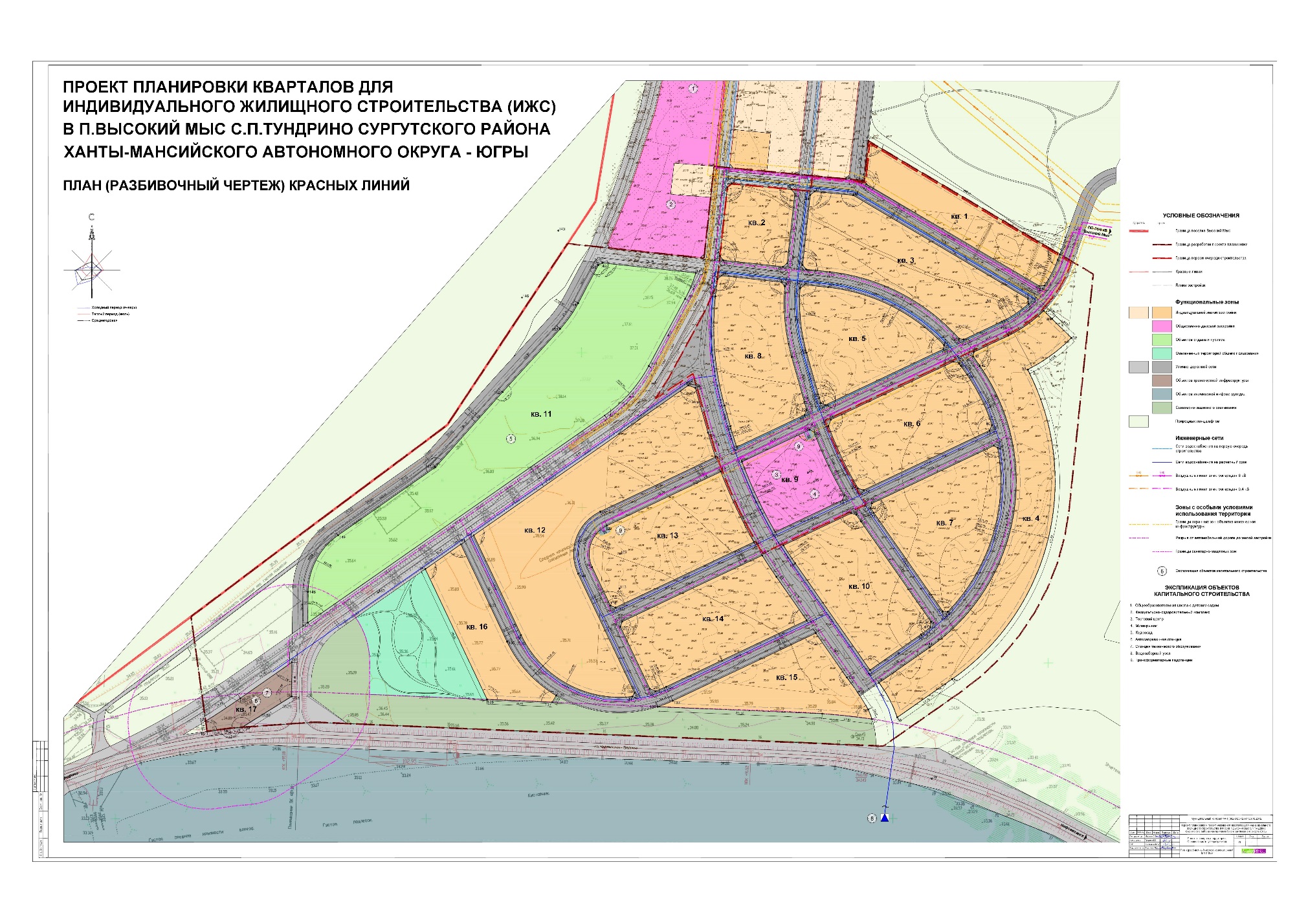                                                                                                                                                                   Приложение 1.1.2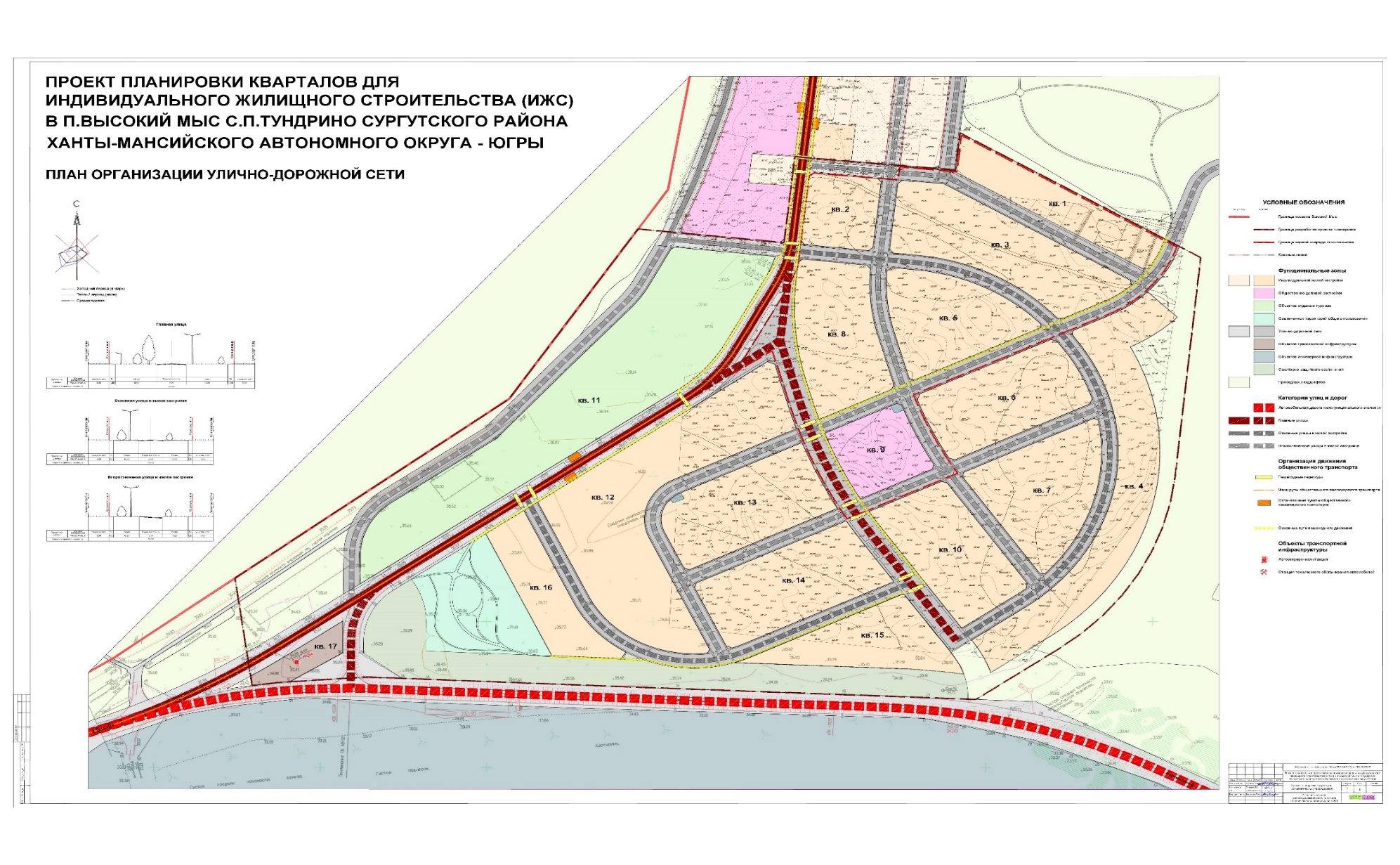 Приложение 1.1.3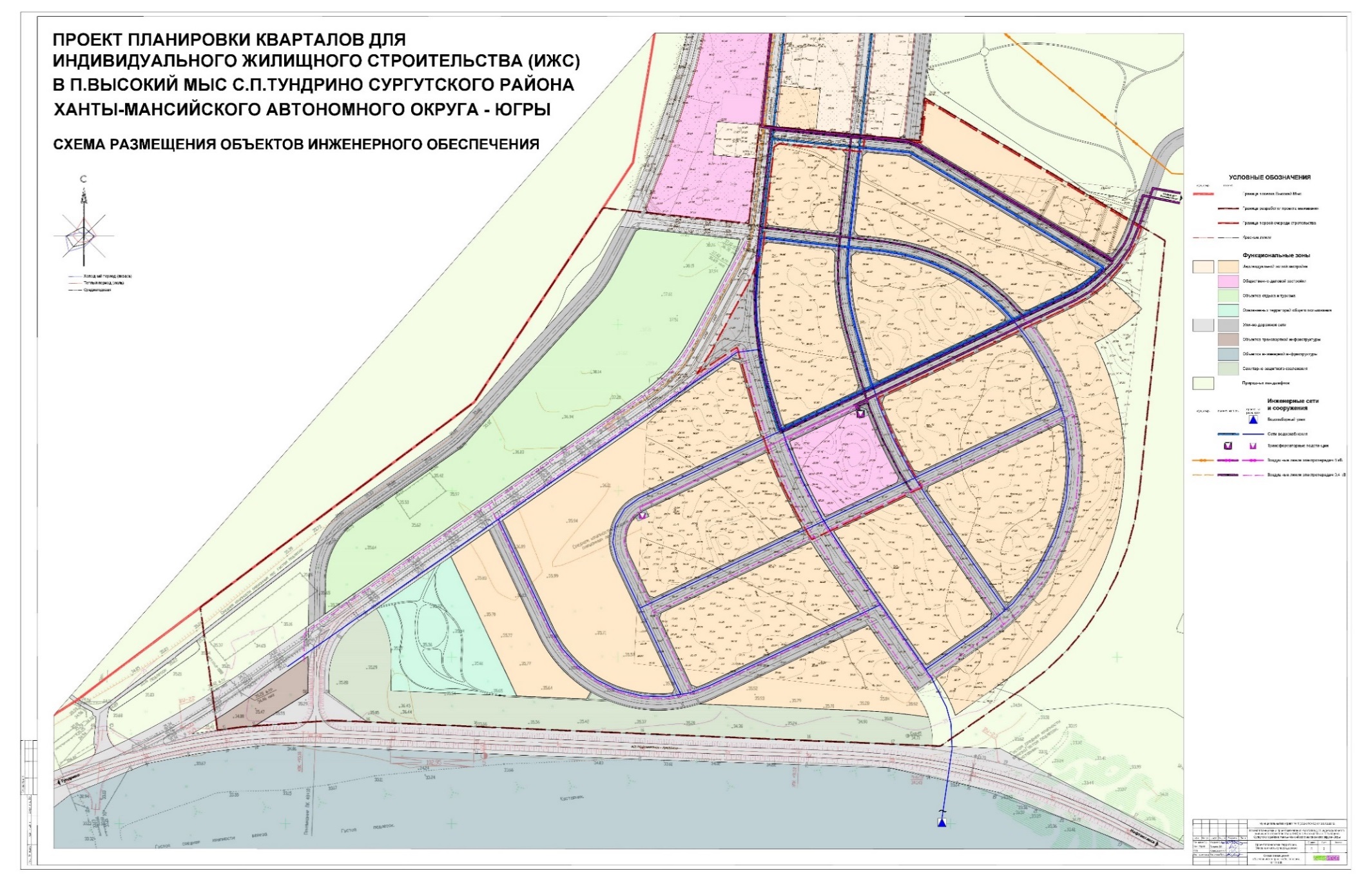 Приложение 1.1.4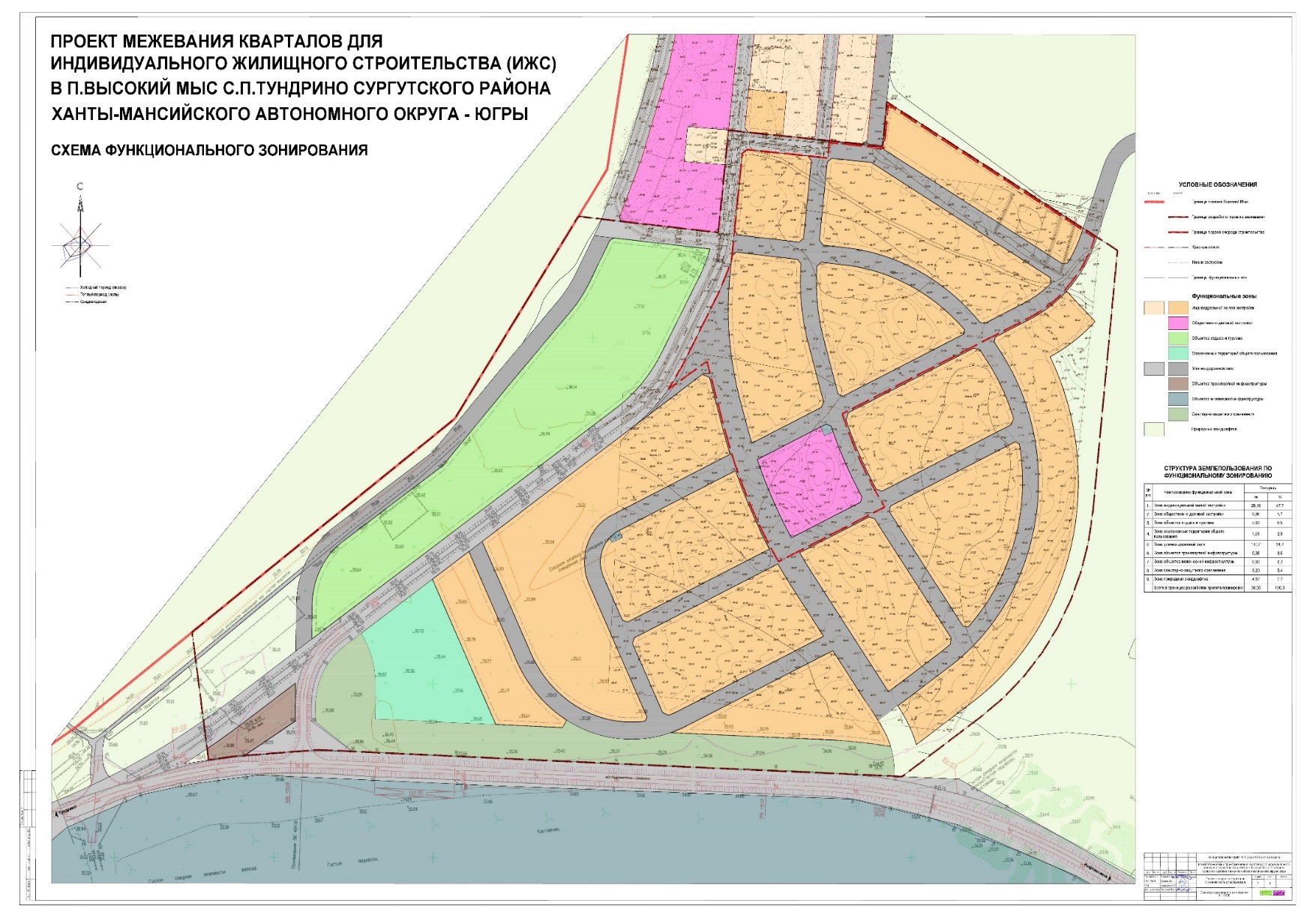 Приложение 2.1.1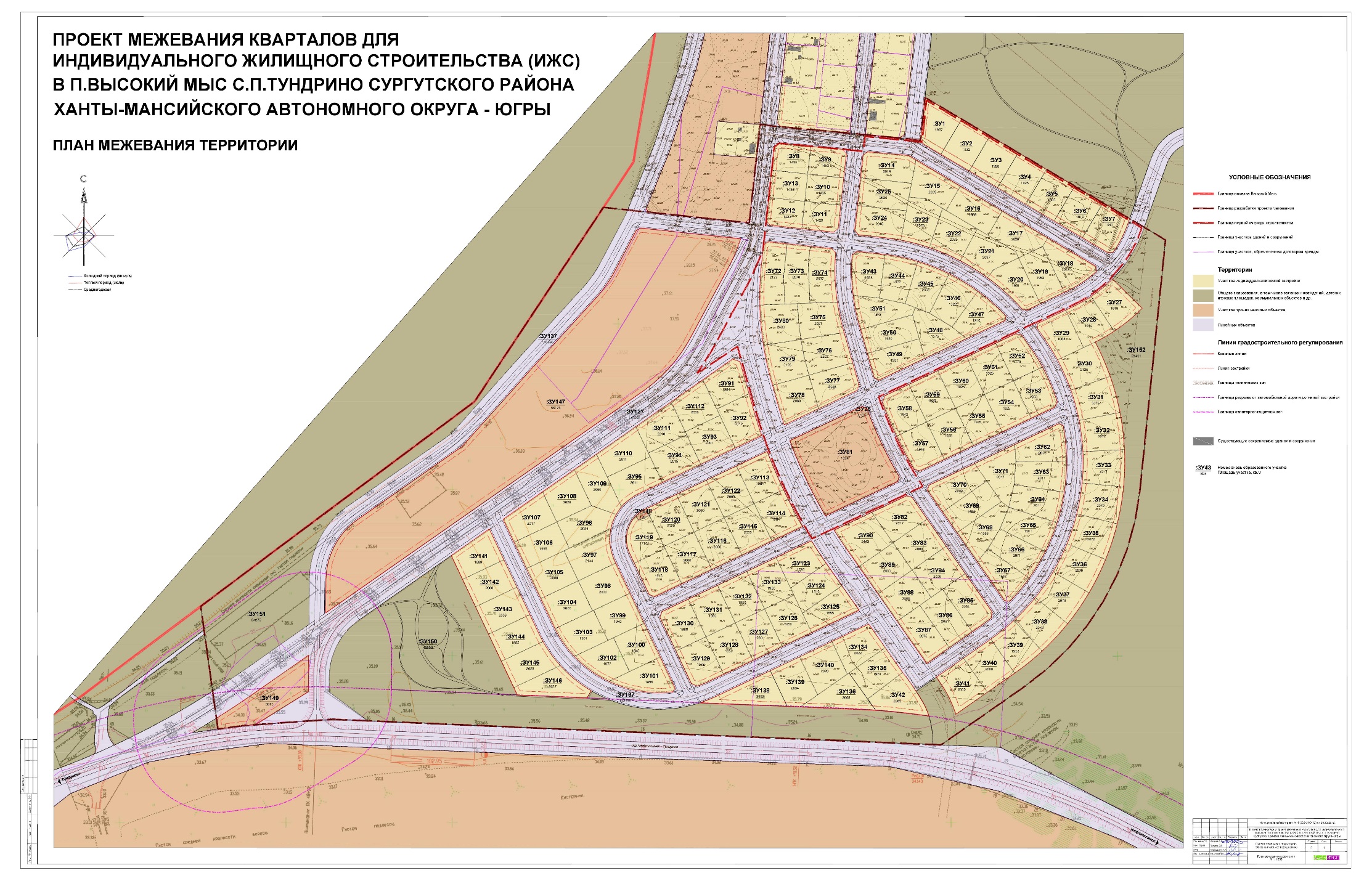 Приложение 2.1.2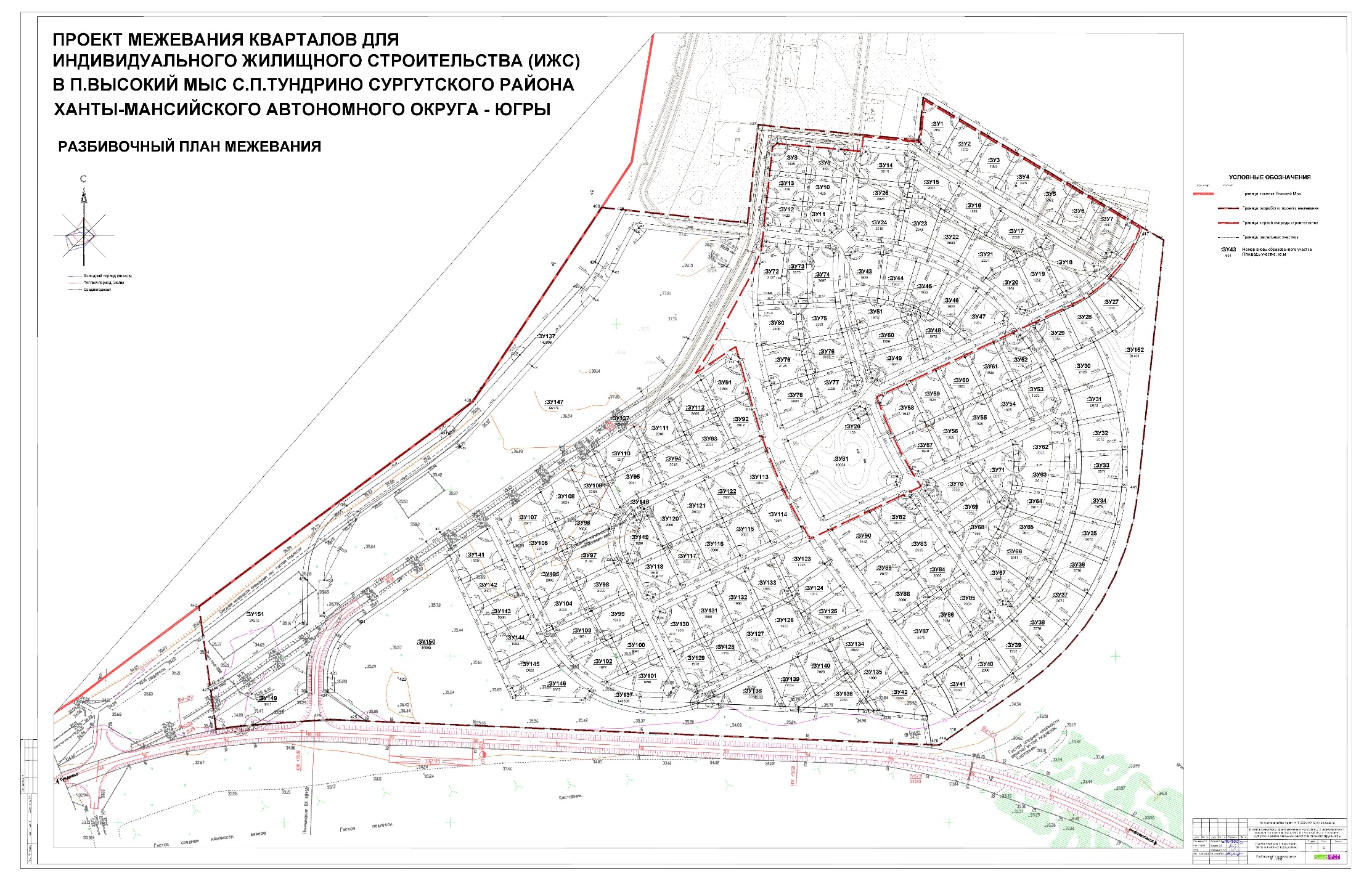 Наименование потребителейСреднесуточный расход воды, куб.м/суткиСреднесуточный расход воды, куб.м/суткиНаименование потребителейПервая очередьРасчетный срокХозяйственно-питьевые нужды7,5100,0На полив территории7,525,0На пожаротушение108,8108,8Итого:123,8233,8Неучтенные и непредвиденные расходы воды, потери при транспортировке ~ 10%12,423,4Итого:136,2257,2Наименование потребителейРасчетные электрические нагрузки, кВтРасчетные электрические нагрузки, кВтНаименование потребителейПервая очередьРасчетный срок (с учетом первой очереди)Жилые здания640,72123,5Общественные здания и производственные предприятия103,7265,5Итого:744,42389№ п/пНаименование улицы КатегорияулицыШирина в красных линиях, мШирина проезжей части,мТип покрытияШирина пешеход-ной части тротуара, м1.«Высокий Мыс – Тундрино»Главная улица20-30 7,0а/б1,52.«Высокий Мыс –Чеускино»Главная улица307,0а/б1,53.Проектируемые улицыУлица в жилой застройке (основная)206,0а/б1,04.Проектируемые улицыУлица в жилой застройке (второстепенная)205,5а/б1,0№ п/пНаименование объектаМощность объектаОчередность реализации1Торговый центр, в том числе:– магазины продовольственных и не продовольственных товаров;– предприятия общественного питания;– предприятия бытового обслуживания200 кв.м торг.площади30 мест10 раб.местПервая очередь2Рынок50 кв.м торг.площадиПервая очередь3Кедросад-Расчетный срок№п/пНаименование показателейЕдиницаизмеренияСовременное состояниена 2013 годРасчетный срок2033 год1Территория1.1Площадь проектируемой территории,  в том числе:га59,059,0– индивидуальной жилой застройки га -28,16 – общественно-деловой застройки га-0,99– объектов отдыха и туризмага -5,62– озелененные общего пользованияга-1,68– улично-дорожной сетига2,7214,37– объектов транспортной инфраструктурыга-0,38– объектов инженерной инфраструктурыга-0,02– санитарно-защитного озелененияга-3,20– природных ландшафтовга54,984,57– предназначенные для ведения личного подсобного хозяйствага1,30 -1.2Из общей площади территории общего пользования, в том числе:га57,7 23,83– озелененные общего пользованияга-1,68– улично-дорожной сетига2,72 14,37- прочие территории общего пользованияга54,987,781.3Из общей территории: - земли субъектов Российской Федерациига5,97-- земли муниципальной собственностига49,4623,76- земли частной собственностига3,5735,242Население2.1Численность населениячел-5002.2Плотность населениячел/га-8,53Жилищный фонд3.1Общая площадь жилых домовтыс.кв.м -10,03.2Средняя этажность застройкиэтаж-24Объекты социального и культурно-бытового обслуживания населения4.1Детские дошкольные учреждения, всего/1000 чел.мест-55 / 1104.2Общеобразовательные школы, всего/1000 чел.мест-64 / 1284.3Учреждения дополнительного образования детей, всего/1000 чел.мест26 / 524.4Поликлиники, амбулатории, всего/1000 чел.посещений в смену -9 / 184.5Стационары всех типов, всего/1000 чел.коек7 / 144.6Аптечные киоски, всего/1000 чел.кв.м общей площади-5,0 / 10,04.7Станции (подстанции) скорой медицинской помощи, всего/1000 чел.автомобилей1 / 24.8Молочные кухни, всего/1000 чел.порций78 / 1564.9Раздаточные пункты детской молочных кухонь, всего/1000 чел.кв.м общей площади-5,8 / 11,64.10Помещения для организации досуга населения, детей и подростков в жилой застройке, всего/1000 чел.кв.м площадипола25,0 / 50,04.11Клубы, дома культуры, всего/1000 чел.посетительс-ких мест100 / 2004.12Помещения для физкультурно-оздоровительных занятий в застройке, всего/1000 чел.кв.м общей площади35,0 / 70,04.13Спортивные залы общего пользования, всего/1000 чел.кв.м общей площади175,0 / 350,04.14Плоскостные сооружения, всего/1000 чел.кв.м общей площади975,0 / 1950,04.15Крытые бассейны общего пользования, всего/1000 чел.кв.м зеркала воды37,5 / 75,04.16Магазины продовольственных товаров, всего/1000 чел.кв.м торговой площади-50,0 / 100,04.17Магазины непродовольственных товаров, всего/1000 чел.кв.м торговой площади-100,0 / 200,04.18Рынки, всего/1000 чел.кв.м торговой площади-12,0 / 24,04.19Предприятия общественного питания, всего/1000 чел.посадочных мест-15 / 304.20Прачечные самообслуживания, всего/1000 чел.кг белья в смену-10,0 / 20,04.21Фабрики-прачечные, всего/1000 чел.кг белья в смену-20,0 / 40,04.22Химчистки самообслуживания, всего/1000 чел.кг вещей в смену-0,6 / 1,24.23Фабрики-химчистки, всего/1000 чел.кг вещей в смену-1,2 / 2,44.24Бани, всего/1000 чел.мест-4 / 84.25Предприятия бытового обслуживания – непосредственного обслуживания населения, всего/1000 чел.рабочих мест-2 / 44.26Предприятия бытового обслуживания – производственные предприятия централизованного выполнения заказов, всего/1000 чел.рабочих мест-2 / 44.27Кладбища традиционного захоронения, всего/1000 чел.га-0,12 / 0,245Транспортная инфраструктура5.1Протяженность улично-дорожной сети, в том числе:км1,298,52– главные улицыкм1,012,02– улицы в жилой застройке (основные)км-1,48– улицы в жилой застройке (второстепенные)км0,283,295.2Протяженность линий общественного пассажирского транспорта (автобус)км-1,736Инженерное оборудование и благоустройство территории6.1Водопотреблениекуб.м/сут.-257,26.2ЭлектропотреблениекВт-23896.3Количество твердых бытовых отходовкуб.м/сут.-6,07Охрана окружающей среды7.1Озеленение санитарно-защитных зонга-3,188Ориентировочная стоимость строительства по первоочередным мероприятиям реализации проекта планировки8.1Всего, в том числе:млн. руб.452,79– жилищное строительство млн. руб.235,00– социальная инфраструктурамлн. руб.11,41– улично-дорожная сеть и общественный пассажирский транспортмлн. руб.172,86– инженерное оборудование и благоустройство территориимлн. руб.3,90– прочиемлн. руб.29,628.2Удельные затраты– на 1 жителятыс. руб.803,10– на 1 кв.м общей площади жилых домов нового строительстватыс. руб.45,28– на  территориитыс. руб.16 062,10№ точкиКоординаты, мКоординаты, м№ точкиХY1978847,333504658,982978712,533504911,243978705,183504908,974978671,443504893,415*978746,413504775,186978669,513504885,677978790,963504658,398978795,333504655,949978784,533504485,8910978780,683504562,8111978775,443504567,4712978685,383504561,6313978680,723504556,3114978685,713504479,4715978691,023504474,8116978779,793504480,5717978779,183504592,7718978776,683504642,6719978653,713504872,7920978647,283504874,0421978622,653504840,6322978597,383504792,8423978598,293504786,8324978676,773504617,0025*978417,323504600,1526978678,773504586,2527978684,083504581,5828978774,443504587,4529978639,083504893,8431978629,033504904,9732978605,673504931,0433978562,463504876,4735*978406,233504608,5836978107,833504728,8037978104,313504696,5138978116,353504691,0939978151,263504703,3340*978030,993504776,5641978199,903504766,7742978564,433504814,9243978576,583504805,6044978582,043504806,7145978604,763504849,8546978658,803504585,2047978656,823504615,7148978588,973504767,8949978583,753504767,0750978505,353504618,8151978507,703504612,8252978514,323504610,5853978571,393504591,7554978653,923504579,7755*978646,613504819,6656978568,283504780,6057978566,753504787,9658978563,353504790,6259978552,323504799,0760978489,033504833,8961978481,863504831,0962978398,173504672,8363978400,053504665,5764978478,503504623,9765*978667,883505075,9066978486,923504626,7567978462,493504837,2368978460,133504842,4969978246,523504787,6970978246,833504781,2671978369,743504687,0372978375,313504682,8273978381,603504684,2874978665,753504478,1875978660,743504555,2876978655,733504559,8277978565,123504572,7578978508,053504591,5979978497,983504595,0380978491,433504592,4981978446,403504507,3382978472,693504497,9583*978656,023505053,4884978498,963504489,2885978638,893504471,4286978614,913504840,6587978661,083504472,8688978472,593504599,6489978470,423504605,6790978390,403504647,9991978384,203504646,4092978339,363504561,6093978427,763504514,8694978367,673504657,9395978366,113504664,7696978357,573504671,1697978232,813504766,8298978225,163504766,0599978215,833504754,63100978167,163504691,14101978300,093504589,23102978322,643504572,78103978522,813504441,64104978520,003504450,75105978463,293504469,46106978432,283504480,63107978355,623504335,65108978274,533504310,66109*978302,583504363,70110978124,683504389,90111978119,743504387,54112978192,423504240,96113*978257,863504364,72114978318,033504174,53115978413,683504488,24116978325,283504534,99117978233,173504360,81118978235,263504354,05119978283,883504328,34120978337,943504345,00121978308,523504546,07122978281,833504565,42123978227,613504606,99124978134,113504430,17125978127,913504416,79126978130,753504409,31127978208,743504368,08128978215,493504370,16129978211,513504619,33130978156,313504661,65131978108,423504632,23132978107,923504420,54133978116,423504439,51134978305,693504158,44136978116,683504289,45137978107,853504284,75138978107,743504200,90139978271,753504114,17140978675,353504324,18141978667,853504444,92142978633,813504432,38143*978714,463504265,89144978545,573504389,64145978479,403504335,70146*978626,213504223,14147978196,203503966,33148978235,773503964,95149978310,333504000,13150*978238,903504054,59151978403,263504121,24152978503,743504203,38153978588,213504273,76154978622,193504295,46155*978690,633504150,84156978672,433504319,24157978144,443503948,12158978100,493503949,66159978057,983503887,47160978056,243503872,56161978050,773503843,06162978063,813503840,64163978095,233503883,93Примечание: * Точка центра окружности искривления красной линииПримечание: * Точка центра окружности искривления красной линииПримечание: * Точка центра окружности искривления красной линии№ кадастро-вого участкаЗемлепользовательПлощадь по правоустанавливающим документам, кв.мРазрешенное использованиеНет данныхНет данных134360в том числе в границах разработки проекта межевания – 59072,70под строительство автомобильной дороги «Нефтеюганск–Тундрино»Нет данныхНет данных5669,68 под строительство автозаправочной станции и станции технического обслуживания Нет данныхНет данных10794,58Нет данныхНет данныхНет данных19204,83Нет данных№ участка по плануПлощадь, кв.мПредлагаемый вид разрешенного использованияМестоположение земельного участкаОчередность освоения№ участка по плануПлощадь, кв.мПредлагаемый вид разрешенного использованияХанты-Мансийский автономный округ –Югра, Сургутский район, сельское поселение Тундрино, поселок Высокий мысОчередность освоения:ЗУ11957Индивидуальная жилая застройкаКвартал №1, условный №1Первая очередь:ЗУ21932То жеКвартал №1, условный №2То же:ЗУ31928–*–Квартал №1, условный №3–*–:ЗУ41925–*–Квартал №1, условный №4–*–:ЗУ51922–*–Квартал №1, условный №5–*–:ЗУ61919–*–Квартал №1, условный №6–*–:ЗУ71943–*–Квартал №1, условный №7–*–:ЗУ81435–*–Квартал №2, условный №8–*–:ЗУ91463–*–Квартал №2, условный №9–*–:ЗУ101435–*–Квартал №2, условный №10–*–:ЗУ111423–*–Квартал №2, условный №11–*–:ЗУ121423–*–Квартал №2, условный №12–*–:ЗУ131436–*–Квартал №2, условный №13–*–:ЗУ142019–*–Квартал №3, условный №14–*–:ЗУ152005–*–Квартал №3, условный №15–*–:ЗУ161989–*–Квартал №3, условный №16–*–:ЗУ172020–*–Квартал №3, условный №17–*–:ЗУ182042–*–Квартал №3, условный №18–*–:ЗУ191952–*–Квартал №3, условный №19–*–:ЗУ201951–*–Квартал №3, условный №20–*–:ЗУ212097–*–Квартал №3, условный №21–*–:ЗУ222033–*–Квартал №3, условный №22–*–:ЗУ232078–*–Квартал №3, условный №23–*–:ЗУ242015–*–Квартал №3, условный №24–*–:ЗУ252026–*–Квартал №3, условный №25–*–:ЗУ26376Объекты инженерной инфраструктурыКвартал №9,условный №26–*–:ЗУ271919Индивидуальная жилая застройкаКвартал №4,условный №27Расчетный срок:ЗУ281914То жеКвартал №4,условный №28То же:ЗУ291854–*–Квартал №4,условный №29–*–:ЗУ302125–*–Квартал №4,условный №30–*–:ЗУ312073–*–Квартал №4,условный №31–*–:ЗУ322072–*–Квартал №4,условный №32–*–:ЗУ332071–*–Квартал №4,условный №32–*–:ЗУ342070То жеКвартал №1,условный №2То же:ЗУ352070–*–Квартал №1,условный №3–*–:ЗУ362070–*–Квартал №1,условный №4–*–:ЗУ372070–*–Квартал №1,условный №5–*–:ЗУ382070–*–Квартал №1,условный №6–*–:ЗУ391953–*–Квартал №1,условный №7–*–:ЗУ402000–*–Квартал №2,условный №8–*–:ЗУ412000–*–Квартал №2,условный №9–*–:ЗУ422002–*–Квартал №2,условный №10–*–:ЗУ431928–*–Квартал №2,условный №11–*–:ЗУ441922–*–Квартал №2,условный №12–*–:ЗУ452005–*–Квартал №2,условный №13–*–:ЗУ461922–*–Квартал №3,условный №14–*–:ЗУ471910–*–Квартал №3,условный №15–*–:ЗУ481975–*–Квартал №3,условный №16–*–:ЗУ491937–*–Квартал №3,условный №17–*–:ЗУ501950–*–Квартал №3,условный №18–*–:ЗУ511873–*–Квартал №3,условный №19–*–:ЗУ521778–*–Квартал №3,условный №20–*–:ЗУ531903–*–Квартал №6,условный №53То же:ЗУ541925–*–Квартал №6,условный №54–*–:ЗУ551925–*–Квартал №6,условный №55–*–:ЗУ561925–*–Квартал №6,условный №56–*–:ЗУ571948–*–Квартал №6,условный №57–*–:ЗУ581942–*–Квартал №6,условный №58–*–:ЗУ591925–*–Квартал №6,условный №59–*–:ЗУ601925–*–Квартал №6,условный №60–*–:ЗУ611925–*–Квартал №6,условный №61–*–:ЗУ622060–*–Квартал №7,условный №62–*–:ЗУ632011–*–Квартал №7,условный №63–*–:ЗУ642011–*–Квартал №7,условный №64–*–:ЗУ652011–*–Квартал №7,условный №65–*–:ЗУ662011–*–Квартал №7,условный №66–*–:ЗУ671862–*–Квартал №7,условный №67–*–:ЗУ681986–*–Квартал №7,условный №68–*–:ЗУ691983–*–Квартал №7,условный №69–*–:ЗУ702002–*–Квартал №7,условный №70–*–:ЗУ712017–*–Квартал №7,условный №71–*–:ЗУ722127–*–Квартал №8,условный №72Первая очередь:ЗУ732070–*–Квартал №8,условный №73То же:ЗУ742087–*–Квартал №8,условный №74–*–:ЗУ752021–*–Квартал №8,условный №75–*–:ЗУ762202–*–Квартал №8,условный №76–*–:ЗУ772028–*–Квартал №8,условный №77–*–:ЗУ782080–*–Квартал №8,условный №78–*–:ЗУ792128–*–Квартал №8,условный №79–*–:ЗУ802100–*–Квартал №8,условный №80–*–:ЗУ8110024Объекты общественно–делового назначения – торговый центр, рынокКвартал №9,условный №81–*–:ЗУ822017Индивидуальная жилая застройкаКвартал №10,условный №82Расчетный срок:ЗУ832000То жеКвартал №10,условный №83То же:ЗУ842000–*–Квартал №10,условный №84–*–:ЗУ852054–*–Квартал №10,условный №85–*–:ЗУ862081–*–Квартал №10,условный №85–*–:ЗУ872075–*–Квартал №10,условный №87–*–:ЗУ882000–*–Квартал №10,условный №88–*–:ЗУ892000–*–Квартал №10,условный №89–*–:ЗУ902443–*–Квартал №10,условный №90–*–:ЗУ911984–*–Квартал №12,условный №91–*–:ЗУ922012–*–Квартал №12,условный №92–*–:ЗУ932001–*–Квартал №12,условный №93–*–:ЗУ942015–*–Квартал №12,условный №94–*–:ЗУ952011–*–Квартал №12,условный №95–*–:ЗУ962054–*–Квартал №12,условный №96–*–:ЗУ972144–*–Квартал №12,условный №97–*–:ЗУ982000–*–Квартал №12,условный №98–*–:ЗУ991940–*–Квартал №12,условный №99–*–:ЗУ1001845–*–Квартал №12,условный №100–*–:ЗУ1011896–*–Квартал №12,условный №101–*–:ЗУ1021872–*–Квартал №12,условный №102–*–:ЗУ1031961–*–Квартал №12,условный №103–*–:ЗУ1042000–*–Квартал №12,условный №104–*–:ЗУ1052000–*–Квартал №12,условный №105–*–:ЗУ1061995–*–Квартал №12,условный №106–*–:ЗУ1072017–*–Квартал №12,условный №107–*–:ЗУ1082029–*–Квартал №12,условный №108–*–:ЗУ1092060–*–Квартал №12,условный №109–*–:ЗУ1102011–*–Квартал №12,условный №110–*–:ЗУ1112010–*–Квартал №12,условный №111–*–:ЗУ1122006–*–Квартал №12,условный №112–*–:ЗУ1131984–*–Квартал №13,условный №113–*–:ЗУ1141984–*–Квартал №13,условный №114–*–:ЗУ1152000–*–Квартал №13,условный №115–*–:ЗУ1162000–*–Квартал №13,условный №116–*–:ЗУ1172000–*–Квартал №13,условный №117–*–:ЗУ1181915–*–Квартал №13,условный №118–*–:ЗУ1191830–*–Квартал №13,условный №119–*–:ЗУ1202000–*–Квартал №13,условный №120–*–:ЗУ1212000–*–Квартал №13,условный №121–*–:ЗУ1222000–*–Квартал №13,условный №122–*–:ЗУ1231795–*–Квартал №14,условный №123–*–:ЗУ1241816–*–Квартал №14,условный №124–*–:ЗУ1251855–*–Квартал №14,условный №125–*–:ЗУ1261950–*–Квартал №14,условный №126–*–:ЗУ1271950–*–Квартал №14,условный №127–*–:ЗУ1281950–*–Квартал №14,условный №128–*–:ЗУ1291976–*–Квартал №14,условный №129–*–:ЗУ1301988–*–Квартал №14,условный №130–*–:ЗУ1311950–*–Квартал №14,условный №131–*–:ЗУ1321950–*–Квартал №14,условный №132–*–:ЗУ1331950–*–Квартал №14,условный №133–*–:ЗУ1342022–*–Квартал №15,условный №134–*–:ЗУ1351989–*–Квартал №15,условный №135–*–:ЗУ1362068–*–Квартал №15,условный №136–*–:ЗУ1382152Индивидуальная жилая застройкаКвартал №15,условный №138–*–:ЗУ1392034То жеКвартал №15,условный №139–*–:ЗУ1402020–*–Квартал №15,условный №140–*–:ЗУ1411999–*–Квартал №16,условный №141–*–:ЗУ1422008–*–Квартал №16,условный №142–*–:ЗУ1432008–*–Квартал №16,условный №143–*–:ЗУ1441982–*–Квартал №16,условный №144–*–:ЗУ1452028–*–Квартал №16,условный №145–*–:ЗУ1462057–*–Квартал №16,условный №146–*–:ЗУ14755876КедросадКвартал №11,условный №147–*–:ЗУ148300Объекты инженерной инфраструктурыКвартал №13,условный №148–*–:ЗУ1493815Объекты транспортной инфраструктуры – автозаправочная станция, станция технического обслуживанияКвартал №17,условный №149–*–:ЗУ15048893Озелененные территории общего пользованияКвартал№16условный №150–*–:ЗУ15124272Озелененные территории общего пользованияКвартал№11условный №151–*–:ЗУ15221401Озелененные территории общего пользованияКвартал№4условный №152–*–№ участка по проекту межева-ния№ кадастро-вого участкаЗемлепользо-вательПлощадь по правоустанав-ливающим документам, кв.мПлощадь по Проекту межевания, кв.мРазрешенное использование-Нет данныхНет данных134360в том числе в границах разработки проекта межевания – 59072,7078365в том числе в границах разработки проекта межевания – 0под строительство автомобильной дороги «Подъезд к с.Тундрино»:ЗУ149Нет данныхНет данных5669,683815под строительство автозаправочной станции и станции технического обслуживания :ЗУ147Нет данныхНет данных10794,5856176под кедросад:ЗУ147Нет данныхНет данных19204,8356176под кедросадУсловный номер земельного участка№ точкиКоординаты, мКоординаты, мУсловный номер земельного участка№ точкиХY:ЗУ11978847,333504658,98:ЗУ12978823,163504704,22:ЗУ13978779,943504681,10:ЗУ14978791,583504659,09:ЗУ15978795,333504655,94:ЗУ22978823,163504704,22:ЗУ23978779,943504681,10:ЗУ26978804,553504739,06:ЗУ27978761,443504716,00:ЗУ36978804,553504739,06:ЗУ37978761,443504716,00:ЗУ38978785,933504773,89:ЗУ39978742,883504750,87:ЗУ48978785,933504773,89:ЗУ49978742,883504750,87:ЗУ410978767,313504808,73:ЗУ411978724,303504785,78:ЗУ510978767,313504808,73:ЗУ511978724,303504785,78:ЗУ512978748,693504843,57:ЗУ513978705,773504820,61:ЗУ612978748,693504843,57:ЗУ613978705,773504820,61:ЗУ614978730,083504878,41:ЗУ615978687,183504855,46:ЗУ714978730,083504878,41:ЗУ715978687,183504855,46:ЗУ716978712,533504911,24:ЗУ717978705,183504908,97:ЗУ718978671,443504893,41:ЗУ719* дуга R=140м978746,413504775,18:ЗУ720978670,433504886,79:ЗУ821978784,533504485,89:ЗУ822978782,603504524,35:ЗУ823978749,073504522,17:ЗУ824978751,893504478,76:ЗУ825978779,793504480,57:ЗУ922978782,603504524,35:ЗУ923978749,073504522,17:ЗУ926978780,683504562,81:ЗУ927978775,443504567,47:ЗУ928978746,253504565,58:ЗУ1023978749,073504522,17:ЗУ1028978746,253504565,58:ЗУ1029978713,323504563,44:ЗУ1030978716,143504520,03:ЗУ1129978713,323504563,44:ЗУ1130978716,143504520,03:ЗУ1131978685,383504561,53:ЗУ1132978680,723504556,31:ЗУ1133978683,213504517,89:ЗУ1230978716,143504520,03:ЗУ1233978683,213504517,89:ЗУ1234978685,713504479,47:ЗУ1235978691,023504474,81:ЗУ1236978718,963504476,62:ЗУ1323978749,073504522,17:ЗУ1324978751,893504478,76:ЗУ1330978716,143504520,03:ЗУ1336978718,963504476,62:ЗУ1437978779,183504592,77:ЗУ1438978776,683504642,67:ЗУ1439978771,973504651,49:ЗУ1440978743,453504647,36:ЗУ1441978747,453504585,70:ЗУ1442978774,443504587,45:ЗУ1539978771,973504651,49:ЗУ1540978743,453504647,36:ЗУ1543978742,683504706,31:ЗУ1544978712,693504690,28:ЗУ1545978725,453504666,41:ЗУ1546978726,843504644,96:ЗУ1566978715,053504685,87:ЗУ1643978742,683504706,31:ЗУ1644978712,693504690,28:ЗУ1647978715,113504757,90:ЗУ1648978685,12350741,88:ЗУ1664978692,193504728,65:ЗУ1747978715,113504757,90:ЗУ1748978685,12350741,88:ЗУ1749978685,183504813,91:ЗУ1750978674,513504808,21:ЗУ1751978659,553504779,92:ЗУ1752978666,853504776,06:ЗУ1849978685,183504813,91:ЗУ1850978674,513504808,21:ЗУ1853978653,713504872,79:ЗУ1854978647,283504874,04:ЗУ1819* дуга R=140м978746,413504775,18:ЗУ1855978622,653504840,63:ЗУ1856978620,583504836,72:ЗУ1950978674,513504808,21:ЗУ1951978659,553504779,92:ЗУ1956978620,583504836,72:ЗУ1957978605,633504808,43:ЗУ2051978659,553504779,92:ЗУ2057978605,633504808,43:ЗУ2058978597,383504792,84:ЗУ2059978598,293504786,83:ЗУ2061* дуга R=260 м978417,323504600,15:ЗУ2060978634,013504743,83:ЗУ2062978643,953504750,42:ЗУ2148978685,12350741,88:ЗУ2151978659,553504779,92:ЗУ2152978666,853504776,06:ЗУ2160978634,013504743,83:ЗУ2162978643,953504750,42:ЗУ2163978653,043504709,87:ЗУ2164978692,193504728,65:ЗУ2244978712,693504690,28:ЗУ2263978653,043504709,87:ЗУ2264978692,193504728,65:ЗУ2265978667,173504672,09:ЗУ2266978715,053504685,87:ЗУ2345978725,453504666,41:ЗУ2346978726,843504644,96:ЗУ2365978667,173504672,09:ЗУ2366978715,053504685,87:ЗУ2367978674,643504637,40:ЗУ2372978710,193504642,55:ЗУ2467978676,743504615,63:ЗУ2468978678,773504586,25:ЗУ2469978684,053504581,58:ЗУ2470978714,023504583,53:ЗУ2471978710,193504642,55:ЗУ2472978676,743504615,63:ЗУ2540978743,453504647,36:ЗУ2541978747,453504585,70:ЗУ2571978714,023504583,53:ЗУ2572978710,193504642,55:ЗУ2673978463,883504608,47:ЗУ2674978458,913504597,83:ЗУ2675978468,873504592,54:ЗУ26228978472,593504599,64:ЗУ26229978470,423504605,67:ЗУ2776978639,073504893,86:ЗУ2777978605,673504931,04:ЗУ2778978576,583504898,70:ЗУ2779978616,873504869,16:ЗУ2878978576,583504898,70:ЗУ2819* дуга R=210м978746,413504775,18:ЗУ2880978562,463504876,47:ЗУ2881978555,163504862,67:ЗУ2882978599,293504839,33:ЗУ2883978604,913504849,95:ЗУ2879978616,873504869,16:ЗУ2981978555,163504862,67:ЗУ2984978539,003504832,13:ЗУ2986* дуга R=260 м978406,233504608,58:ЗУ2985978564,433504814,92:ЗУ2987978576,583504805,60:ЗУ2988978582,043504806,71:ЗУ2982978599,293504839,33:ЗУ3081978555,163504862,67:ЗУ3080978562,463504876,47:ЗУ3086* дуга R=310 м978406,233504608,58:ЗУ3089978522,053504896,23:ЗУ3090978503,353504849,76:ЗУ3086* дуга R=260 м978406,233504608,58:ЗУ3084978539,003504832,13:ЗУ3189978522,053504896,23:ЗУ3186* дуга R=310 м978406,233504608,58:ЗУ3191978479,193504909,93:ЗУ3192978467,423504861,28:ЗУ3186* дуга R=260 м978406,233504608,58:ЗУ3190978503,353504849,76:ЗУ3291978479,193504909,93:ЗУ3286* дуга R=310 м978406,233504608,58:ЗУ3293978434,803504917,29:ЗУ3294978430,203504867,47:ЗУ3286* дуга R=260 м978406,233504608,58:ЗУ3292978467,423504861,28:ЗУ3393978434,803504917,29:ЗУ3386* дуга R=310 м978406,233504608,58:ЗУ3395978389,813504918,15:ЗУ3396978392,473504868,22:ЗУ3386* дуга R=260 м978406,233504608,58:ЗУ3394978430,203504867,47:ЗУ3495978389,813504918,15:ЗУ3486* дуга R=310 м978406,233504608,58:ЗУ3497978435,173504912,50:ЗУ3498978355,033504863,49:ЗУ3486* дуга R=260 м978406,233504608,58:ЗУ3496978392,473504868,22:ЗУ3597978435,173504912,50:ЗУ3586* дуга R=310 м978406,233504608,58:ЗУ3599978301,823504900,45:ЗУ35100978318,663504853,49:ЗУ3586* дуга R=260 м978406,233504608,58:ЗУ3598978355,033504863,49:ЗУ3699978301,823504900,45:ЗУ3686* дуга R=310 м978406,233504608,58:ЗУ36101978260,663504882,25:ЗУ36102978284,143504838,13:ЗУ3686* дуга R=260 м978406,233504608,58:ЗУ36100978318,663504853,49:ЗУ37101978260,663504882,25:ЗУ3786* дуга R=310 м978406,233504608,58:ЗУ37103978222,573504858,29:ЗУ37104978252,193504818,03:ЗУ3786* дуга R=260 м978406,233504608,58:ЗУ37102978284,143504838,13:ЗУ38103978222,573504858,29:ЗУ3886* дуга R=310 м978406,233504608,58:ЗУ38105978188,343504829,07:ЗУ38106978223,483504793,52:ЗУ3886* дуга R=260 м978406,233504608,58:ЗУ38104978252,193504818,03:ЗУ39105978188,343504829,07:ЗУ3986* дуга R=310 м978406,233504608,58:ЗУ39107978160,223504797,20:ЗУ39108978199,933504766,82:ЗУ3986* дуга R=260 м978406,233504608,58:ЗУ39106978223,483504793,52:ЗУ40109978160,223504797,20:ЗУ40110978135,913504765,50:ЗУ40111978175,593504735,08:ЗУ40112978199,933504766,82:ЗУ41110978135,913504765,50:ЗУ41113978111,583504733,75:ЗУ41114978151,263504703,33:ЗУ41111978175,593504735,08:ЗУ42117978104,293504696,56:ЗУ42360978108,423504632,23:ЗУ42416978121,513504622,13:ЗУ42359978155,123504662,57:ЗУ43121978658,803504585,20:ЗУ43122978656,823504615,71:ЗУ43123978656,563504619,22:ЗУ43124978603,833504615,01:ЗУ43125978605,823504583,15:ЗУ43127* дуга R=240 м978646,613504819,66:ЗУ43126978653,823504579,77:ЗУ44123978656,563504619,22:ЗУ4461* дуга R=240 м978417,323504600,15:ЗУ44128978619,973504659,11:ЗУ44129978598,593504646,09:ЗУ44124978603,833504615,01:ЗУ45128978619,973504659,11:ЗУ4561* дуга R=240 м978417,323504600,15:ЗУ45130978636,773504697,32:ЗУ45131978588,313504675,86:ЗУ45139978594,293504658,54:ЗУ46130978636,773504697,32:ЗУ4661* дуга R=240 м978417,323504600,15:ЗУ46132978617,353504732,78:ЗУ46133978573,173504703,49:ЗУ46131978588,313504675,86:ЗУ47132978617,353504732,78:ЗУ4761* дуга R=240 м978417,323504600,15:ЗУ47134978588,973504767,89:ЗУ47135978583,753504767,07:ЗУ47136978559,633504721,46:ЗУ47133978573,173504703,49:ЗУ48131978588,313504675,86:ЗУ48133978573,173504703,49:ЗУ48136978559,633504721,46:ЗУ48137978533,803504672,60:ЗУ48144978557,063504664,92:ЗУ48138978585,553504655,52:ЗУ48139978594,293504658,54:ЗУ49137978533,803504672,60:ЗУ49140978505,353504618,81:ЗУ49141978507,703504612,82:ЗУ49142978514,323504610,58:ЗУ49143978536,693504603,20:ЗУ49144978557,063504664,92:ЗУ50138978585,553504655,52:ЗУ50144978557,063504664,92:ЗУ50143978536,693504603,20:ЗУ50145978565,183504593,80:ЗУ51125978605,823504583,15:ЗУ51124978603,833504615,01:ЗУ51129978598,593504646,09:ЗУ51139978594,293504658,54:ЗУ51138978585,553504655,52:ЗУ51145978565,183504593,80:ЗУ51146978571,393504591,75:ЗУ52147978568,283504780,60:ЗУ52148978566,753504787,96:ЗУ52149978563,353504790,62:ЗУ52150978552,323504799,07:ЗУ5286* дуга R=240 м978406,233504608,58:ЗУ52152978511,543504780,25:ЗУ52153978555,743504756,87:ЗУ53151978529,643504814,48:ЗУ5386* дуга R=240 м978406,233504608,58:ЗУ53154978489,033504833,89:ЗУ53155978481,863504831,09:ЗУ53156978467,343504803,62:ЗУ53152978511,543504780,25:ЗУ54156978467,343504803,62:ЗУ54157978449,343504769,59:ЗУ54158978493,543504746,21:ЗУ54152978511,543504780,25:ЗУ55157978449,343504769,59:ЗУ55159978431,343504735,55:ЗУ55160978475,543504712,18:ЗУ55158978493,543504746,21:ЗУ56159978431,343504735,55:ЗУ56161978413,343504701,52:ЗУ56162978457,543504678,14:ЗУ56160978475,543504712,18:ЗУ57161978413,343504701,52:ЗУ57163978398,173504672,83:ЗУ57164978400,053504665,57:ЗУ57166* дуга R=490 м978667,883505075,90:ЗУ57165978438,823504642,73:ЗУ57162978457,543504678,14:ЗУ58162978457,543504678,14:ЗУ58165978438,823504642,73:ЗУ58166* дуга R=490 м978667,883505075,90:ЗУ58167978478,503504623,97:ЗУ58168978486,923504626,75:ЗУ58169978501,743504654,77:ЗУ59169978501,743504654,77:ЗУ59170978519,743504688,80:ЗУ59160978475,543504712,18:ЗУ59162978457,543504678,14:ЗУ60170978519,743504688,80:ЗУ60171978537,743504722,84:ЗУ60158978493,543504746,21:ЗУ60160978475,543504712,18:ЗУ61153978555,743504756,87:ЗУ61152978511,543504780,25:ЗУ61158978493,543504746,21:ЗУ61171978537,743504722,84:ЗУ62172978462,493504837,23:ЗУ62173978460,143504842,49:ЗУ6286* дуга R=240 м978406,233504608,58:ЗУ62174978417,833504848,33:ЗУ62175978414,903504787,40:ЗУ62176978435,023504785,29:ЗУ63174978417,833504848,33:ЗУ6386* дуга R=240 м978406,233504608,58:ЗУ63177978380,303504847,19:ЗУ63178978386,913504786,55:ЗУ63175978414,903504787,40:ЗУ64177978380,303504847,19:ЗУ6486* дуга R=240 м978406,233504608,58:ЗУ64179978343,413504840,22:ЗУ64180978359,403504781,35:ЗУ64178978386,913504786,55:ЗУ65179978343,413504840,22:ЗУ6586* дуга R=240 м978406,233504608,58:ЗУ65181978308,063504827,58:ЗУ65182978333,033504771,92:ЗУ65180978359,403504781,35:ЗУ66181978308,063504827,58:ЗУ6686* дуга R=240 м978406,233504608,58:ЗУ66183978275,133504809,59:ЗУ66184978308,463504758,80:ЗУ66182978333,033504771,92:ЗУ67183978275,133504809,59:ЗУ6786* дуга R=240 м978406,233504608,58:ЗУ67185978246,523504787,69:ЗУ67186978246,833504781,26:ЗУ67187978292,173504746,51:ЗУ67184978308,463504758,80:ЗУ68180978359,403504781,35:ЗУ68182978333,033504771,92:ЗУ68184978308,463504758,80:ЗУ68187978292,173504746,51:ЗУ68188978326,043504720,53:ЗУ68189978365,593504772,12:ЗУ69191978389,803504753,56:ЗУ69189978365,593504772,12:ЗУ69188978326,043504720,53:ЗУ69190978350,253504701,98:ЗУ70191978389,803504753,56:ЗУ70190978350,253504701,98:ЗУ70192978369,743504687,03:ЗУ70193978375,323504682,82:ЗУ70194978381,603504684,28:ЗУ70195978410,043504738,05:ЗУ71176978435,023504785,29:ЗУ71175978414,903504787,40:ЗУ71178978386,913504786,55:ЗУ71180978359,403504781,35:ЗУ71189978365,593504772,12:ЗУ71191978389,803504753,56:ЗУ71195978410,043504738,05:ЗУ72196978665,753504478,18:ЗУ72197978664,263504501,13:ЗУ72198978625,493504498,61:ЗУ72199978591,603504501,44:ЗУ72200978589,103504471,55:ЗУ72201978638,893504471,42:ЗУ72202* дуга R=370м978614,913504840,65:ЗУ72203978661,083504472,86:ЗУ73197978664,263504501,13:ЗУ73204978662,443504529,07:ЗУ73205978640,853504527,67:ЗУ73206978594,113504531,57:ЗУ73199978591,603504501,44:ЗУ73198978625,493504498,61:ЗУ74204978662,443504529,07:ЗУ74207978660,743504555,28:ЗУ74208978655,733504559,82:ЗУ74127* дуга R=260м978646,613504819,66:ЗУ74209978596,863504564,46:ЗУ74206978594,113504531,57:ЗУ74205978640,853504527,67:ЗУ75209978596,863504564,46:ЗУ75210978565,123504572,75:ЗУ75211978560,503504574,28:ЗУ75212978549,973504522,71:ЗУ75213978571,333504519,08:ЗУ75214978592,893504516,89:ЗУ76211978560,503504574,28:ЗУ76215978524,623504586,12:ЗУ76216978507,543504534,4:ЗУ76217978513,223504532,49:ЗУ76218978531,453504527,06:ЗУ76212978549,973504522,71:ЗУ77215978524,623504586,12:ЗУ77219978508,053504591,56:ЗУ77220978497,983504595,03:ЗУ77222978467,663504547,53:ЗУ77216978507,543504534,4:ЗУ78222978467,663504547,53:ЗУ78223978446,403504507,33:ЗУ78234* дуга R=585м978656,023505053,48:ЗУ78224978472,693504497,95:ЗУ78225978493,283504491,16:ЗУ78216978507,543504534,4:ЗУ79212978549,973504522,71:ЗУ79217978513,223504532,49:ЗУ79216978507,543504534,4:ЗУ79225978493,283504491,16:ЗУ79226978498,963504489,28:ЗУ79202* дуга R=270м978614,913504840,65:ЗУ79227978540,863504478,13:ЗУ80214978592,893504516,89:ЗУ80213978571,333504519,08:ЗУ80212978549,973504522,71:ЗУ80227978540,863504478,13:ЗУ80200978589,103504471,55:ЗУ80199978591,603504501,44:ЗУ8175978468,873504592,54:ЗУ8174978458,913504597,83:ЗУ8173978463,883504608,47:ЗУ81166* дуга R=510м978667,883505075,90:ЗУ81230978390,403504647,99:ЗУ81231978384,203504646,40:ЗУ81232978339,363504561,60:ЗУ81166* дуга R=558м978667,883505075,90:ЗУ81233978427,763504514,86:ЗУ82235978367,673504657,93:ЗУ82236978366,113504664,76:ЗУ82237978357,573504671,16:ЗУ82238978340,933504683,92:ЗУ82239978310,513504644,24:ЗУ82240978346,033504617,01:ЗУ83238978340,933504683,92:ЗУ83241978309,193504708,26:ЗУ83242978278,763504668,58:ЗУ83239978310,513504644,24:ЗУ84241978309,193504708,26:ЗУ84243978277,443504732,60:ЗУ84244978247,023504692,91:ЗУ84242978278,763504668,58:ЗУ85243978277,443504732,60:ЗУ85245978232,813504766,82:ЗУ85246978225,163504766,05:ЗУ85247978215,833504754,63:ЗУ85248978207,743504744,07:ЗУ85249978257,183504706,17:ЗУ86248978207,743504744,07:ЗУ86250978187,423504717,57:ЗУ86251978236,863504679,66:ЗУ86244978247,023504692,91:ЗУ86249978257,183504706,17:ЗУ87250978187,423504717,57:ЗУ87252978167,163504691,14:ЗУ87253978216,603504653,24:ЗУ87251978236,863504679,66:ЗУ88242978278,763504668,58:ЗУ88244978247,023504692,91:ЗУ88251978236,863504679,66:ЗУ88253978216,603504653,24:ЗУ88254978248,342504628,90:ЗУ89239978310,513504644,24:ЗУ89242978278,763504668,58:ЗУ89254978248,342504628,90:ЗУ89255978280,093504604,56:ЗУ90239978310,513504644,24:ЗУ90255978280,093504604,56:ЗУ90257978322,643504572,78:ЗУ90240978346,033504617,01:ЗУ91258978522,813504441,64:ЗУ91259978520,003504450,75:ЗУ91260978481,943504463,31:ЗУ91261978461,893504425,38:ЗУ91262978496,373504407,15:ЗУ92260978481,943504463,31:ЗУ92263978463,293504469,46:ЗУ92234* дуга R=615м978656,023505053,48:ЗУ92264978432,283504480,63:ЗУ92265978415,923504449,69:ЗУ92268978454,373504429,35:ЗУ92261978461,893504425,38:ЗУ93268978454,373504429,35:ЗУ93265978415,923504449,69:ЗУ93266978394,423504409,03:ЗУ93271978429,333504390,56:ЗУ93267978432,873504388,69:ЗУ94266978394,423504409,03:ЗУ94269978370,583504363,94:ЗУ94276978401,073504347,81:ЗУ94270978405,493504345,48:ЗУ94271978429,333504390,56:ЗУ95276978401,073504347,81:ЗУ95269978370,583504363,94:ЗУ95272978355,623504335,65:ЗУ95274* дуга R=60м978302,563504363,70:ЗУ95273978339,113504316,10:ЗУ95275978374,423504297,41:ЗУ96277978329,803504310,23:ЗУ96274* дуга R=60м978302,563504363,70:ЗУ96275978374,423504297,41:ЗУ96279978286,713504255,57:ЗУ96280978317,653504239,21:ЗУ96281978339,163504279,88:ЗУ97278978312,613504304,55:ЗУ97274* дуга R=60м978302,563504363,70:ЗУ97282978274,533504310,66:ЗУ97283978271,453504312,29:ЗУ97284978248,083504268,08:ЗУ97285978283,443504249,39:ЗУ97279978286,713504255,57:ЗУ98283978271,453504312,29:ЗУ98286978236,093504330,98:ЗУ98290978213,423504288,11:ЗУ98287978212,723504286,78:ЗУ98284978248,083504268,08:ЗУ99286978236,093504330,98:ЗУ99288978200,733504349,68:ЗУ99293978181,573504313,44:ЗУ99289978178,063504306,81:ЗУ99290978213,423504288,11:ЗУ100288978200,733504349,68:ЗУ100291978160,953504370,72:ЗУ100292978141,793504334,47:ЗУ100293978181,573504313,44:ЗУ101291978160,953504370,72:ЗУ101294978124,683504389,90:ЗУ101295978119,743504387,54:ЗУ101120* дуга R=140 м978257,863504364,72:ЗУ101296978128,933504310,16:ЗУ101292978141,793504334,47:ЗУ102292978141,793504334,47:ЗУ102296978128,933504310,16:ЗУ102120* дуга R=140 м978257,863504364,72:ЗУ102297978157,223504267,40:ЗУ102289978178,063504306,81:ЗУ102293978181,573504313,44:ЗУ103287978212,723504286,78:ЗУ103290978213,423504288,11:ЗУ103289978178,063504306,81:ЗУ103297978157,223504267,40:ЗУ103120* дуга R=140 м978257,863504364,72:ЗУ103298978189,373504242,62:ЗУ104287978212,723504286,78:ЗУ104298978189,373504242,62:ЗУ104299978192,423504240,96:ЗУ104300978224,713504223,88:ЗУ104284978248,083504268,08:ЗУ105284978248,083504268,08:ЗУ105300978224,713504223,88:ЗУ105301978260,073504205,19:ЗУ105285978283,443504249,39:ЗУ106279978286,713504255,57:ЗУ106285978283,443504249,39:ЗУ106301978260,073504205,19:ЗУ106302978291,013504188,82:ЗУ106280978317,653504239,21:ЗУ107280978317,653504239,21:ЗУ107302978291,013504188,82:ЗУ107303978318,033504174,53:ЗУ107304978353,203504220,41:ЗУ108281978339,163504279,88:ЗУ108280978317,653504239,21:ЗУ108304978353,203504220,41:ЗУ108305978381,893504257,44:ЗУ109275978374,423504297,41:ЗУ109273978339,113504316,10:ЗУ109277978329,803504310,23:ЗУ109281978339,163504279,88:ЗУ109305978381,893504257,44:ЗУ109306978401,323504283,17:ЗУ110270978405,493504345,48:ЗУ110276978401,073504347,81:ЗУ110275978374,423504297,41:ЗУ110306978401,323504283,17:ЗУ110307978436,513504329,07:ЗУ111267978432,873504388,69:ЗУ111271978429,333504390,56:ЗУ111270978405,493504345,48:ЗУ111307978436,513504329,07:ЗУ111308978467,983504370,12:ЗУ112262978496,373504407,15:ЗУ112261978461,893504425,38:ЗУ112268978454,373504429,35:ЗУ112267978432,873504388,69:ЗУ112308978467,983504370,12:ЗУ113309978413,683504488,24:ЗУ113234* дуга R=615м978656,023505053,48:ЗУ113310978368,533504509,82:ЗУ113311978350,303504475,34:ЗУ113312978394,503504451,97:ЗУ114310978368,533504509,82:ЗУ114234* дуга R=615м978656,023505053,48:ЗУ114313978325,283504534,99:ЗУ114314978306,103504498,71:ЗУ114311978350,303504475,34:ЗУ115311978350,303504475,34:ЗУ115314978306,103504498,71:ЗУ115315978287,403504463,35:ЗУ115316978331,603504439,98:ЗУ116316978331,603504439,98:ЗУ116315978287,403504463,35:ЗУ116317978268,703504427,99:ЗУ116318978312,903504404,62:ЗУ117318978312,903504404,62:ЗУ117317978268,703504427,99:ЗУ117319978250,003504392,63:ЗУ117324978291,553504370,66:ЗУ117320978294,203504369,26:ЗУ118324978291,553504370,66:ЗУ118319978250,003504392,63:ЗУ118321978233,173504360,81:ЗУ118322978235,263504354,05:ЗУ118323978272,383504334,42:ЗУ119324978291,553504370,66:ЗУ119323978272,383504334,42:ЗУ119325978293,883504328,34:ЗУ119274* дуга R=40м978302,563504363,70:ЗУ119396978329,283504333,93:ЗУ119397978324,023504337,13:ЗУ119398978330,203504350,22:ЗУ119320978294,203504369,26:ЗУ120318978312,903504404,62:ЗУ120320978294,203504369,26:ЗУ120398978330,203504350,22:ЗУ120327978338,403504345,89:ЗУ120328978357,103504381,25:ЗУ121329978375,803504416,61:ЗУ121316978331,603504439,98:ЗУ121318978312,903504404,62:ЗУ121328978357,103504381,25:ЗУ122312978394,503504451,97:ЗУ122311978350,303504475,34:ЗУ122316978331,603504439,98:ЗУ122329978375,803504416,61:ЗУ123330978308,523504546,07:ЗУ123331978282,373504565,01:ЗУ123332978250,583504523,55:ЗУ123333978286,553504504,53:ЗУ124331978282,373504565,01:ЗУ124334978281,833504565,42:ЗУ124335978256,183504585,09:ЗУ124336978220,993504539,19:ЗУ124341978242,353504527,90:ЗУ124332978250,583504523,55:ЗУ125335978256,183504585,09:ЗУ125337978227,613504606,99:ЗУ125338978198,153504551,27:ЗУ125336978220,993504539,19:ЗУ126341978242,353504527,90:ЗУ126336978220,993504539,19:ЗУ126338978198,153504551,27:ЗУ126339978179,923504516,80:ЗУ126340978224,123504493,42:ЗУ127340978224,123504493,42:ЗУ127339978179,923504516,80:ЗУ127342978161,693504482,32:ЗУ127343978205,893504458,95:ЗУ128343978205,893504458,95:ЗУ128342978161,693504482,32:ЗУ128344978143,453504447,85:ЗУ128345978187,653504424,47:ЗУ129345978187,653504424,47:ЗУ129344978143,453504447,85:ЗУ129347978127,913504416,77:ЗУ129348978130,753504409,31:ЗУ129349978168,963504389,11:ЗУ130352978231,853504401,10:ЗУ130345978187,653504424,47:ЗУ130349978168,963504389,11:ЗУ130350978208,743504368,08:ЗУ130351978215,493504370,16:ЗУ131352978231,853504401,10:ЗУ131353978250,093504435,57:ЗУ131343978205,893504458,95:ЗУ131345978187,653504424,47:ЗУ132354978268,323504470,05:ЗУ132340978224,123504493,42:ЗУ132343978205,893504458,95:ЗУ132353978250,093504435,57:ЗУ133333978286,553504504,53:ЗУ133332978250,583504523,55:ЗУ133341978242,353504527,90:ЗУ133340978224,123504493,42:ЗУ133354978268,323504470,05:ЗУ134355978211,513504619,33:ЗУ134356978184,093504640,36:ЗУ134361978151,973504598,46:ЗУ134357978150,293504596,28:ЗУ134358978188,613504576,02:ЗУ135356978184,093504640,36:ЗУ135359978155,123504662,57:ЗУ135416978121,513504622,13:ЗУ135361978151,973504598,46:ЗУ136361978151,973504598,46:ЗУ136416978121,513504622,13:ЗУ136360978108,423504632,23:ЗУ136362978108,733504625,37:ЗУ136363978108,403504541,63:ЗУ136371978123,763504561,67:ЗУ136357978150,293504596,28:ЗУ1375978795,333504655,94:ЗУ1374978791,583504659,09:ЗУ1373978779,943504681,10:ЗУ1377978761,443504716,00:ЗУ1379978742,883504750,87:ЗУ13711978724,303504785,78:ЗУ13713978705,773504820,61:ЗУ13715978687,183504855,46:ЗУ13720978670,433504886,79:ЗУ13718978671,443504893,41:ЗУ13717978705,183504908,97:ЗУ13716978712,533504911,24:ЗУ137417978702,933504929,18:ЗУ13776978639,073504893,86:ЗУ13719* дуга R=160 м978746,413504775,18:ЗУ13779978616,873504869,16:ЗУ13719* дуга R=160 м978746,413504775,18:ЗУ13783978604,913504849,95:ЗУ13782978599,293504839,33:ЗУ13788978582,043504806,71:ЗУ13787978576,583504805,60:ЗУ13785978564,433504814,92:ЗУ13786* дуга R=260 м978406,233504608,58:ЗУ13784978539,003504832,13:ЗУ13786* дуга R=260 м978406,233504608,58:ЗУ13790978503,353504849,76:ЗУ13786* дуга R=260 м978406,233504608,58:ЗУ13792978467,423504861,28:ЗУ13786* дуга R=260 м978406,233504608,58:ЗУ13794978430,203504867,47:ЗУ13786* дуга R=260 м978406,233504608,58:ЗУ13796978392,473504868,22:ЗУ13786* дуга R=260 м978406,233504608,58:ЗУ13798978355,033504863,49:ЗУ13786* дуга R=260 м978406,233504608,58:ЗУ137100978318,663504853,49:ЗУ13786* дуга R=260 м978406,233504608,58:ЗУ137102978284,143504838,13:ЗУ13786* дуга R=260 м978406,233504608,58:ЗУ137104978252,193504818,03:ЗУ13786* дуга R=260 м978406,233504608,58:ЗУ137106978223,483504793,52:ЗУ13786* дуга R=260 м978406,233504608,58:ЗУ137108978199,933504766,82:ЗУ137111978175,593504735,08:ЗУ137114978151,263504703,33:ЗУ137443978133,873504679,51:ЗУ137359978155,123504662,57:ЗУ137356978184,093504640,36:ЗУ137355978211,513504619,33:ЗУ137358978188,613504576,02:ЗУ137370978168,513504538,00:ЗУ137368978150,273504503,53:ЗУ137367978116,863504440,33:ЗУ137366978116,423504439,51:ЗУ137365978107,923504420,54:ЗУ137120* дуга R=160 м978257,863504364,72:ЗУ137385978116,683504289,45:ЗУ137120* дуга R=160 м978257,863504364,72:ЗУ137383978145,353504250,97:ЗУ137120* дуга R=160 м978257,863504364,72:ЗУ137381978173,273504228,91:ЗУ137380978183,073504223,28:ЗУ137378978204,913504211,73:ЗУ137376978237,183504194,67:ЗУ137373978269,443504177,60:ЗУ137372978305,693504158,44:ЗУ137375978271,753504114,17:ЗУ137421978189,613504007,30:ЗУ137422* дуга  R=85 м978122,163504059,03:ЗУ137423978119,183503974,09:ЗУ137424978101,203503974,72:ЗУ137425978068,573504022,89:ЗУ137426978068,523503979,83:ЗУ137411978057,983503887,47:ЗУ137410978100,493503949,66:ЗУ137409978144,443503948,12:ЗУ137415978095,233503883,93:ЗУ137414978063,813503840,64:ЗУ137427978096,003503834,71:ЗУ137428978181,093503946,90:ЗУ137429978234,903503945,01:ЗУ137402* дуга R=110 м978238,903504054,89:ЗУ137430978326,033503988,00:ЗУ137431978417,573504107,34:ЗУ137432978516,343504187,95:ЗУ137433978600,903504258,39:ЗУ137407* дуга R=140 м978690,633504150,84:ЗУ137434978630,633504277,37:ЗУ137435978696,303504307,67:ЗУ137436978687,213504454,50:ЗУ137437978805,953504462,19:ЗУ13721978784,533504485,89:ЗУ13722978782,603504524,35:ЗУ13726978780,683504562,81:ЗУ13727978775,443504567,47:ЗУ13728978746,253504565,58:ЗУ13729978713,323504563,44:ЗУ13731978685,383504561,53:ЗУ13732978680,723504556,31:ЗУ13733978683,213504517,89:ЗУ13734978685,713504479,47:ЗУ13735978691,023504474,81:ЗУ13736978718,963504476,62:ЗУ13724978751,893504478,76:ЗУ13725978779,793504480,57:ЗУ13737978779,183504592,77:ЗУ13738978776,683504642,67:ЗУ13739978771,973504651,49:ЗУ13743978742,683504706,31:ЗУ13747978715,113504757,90:ЗУ13749978685,183504813,91:ЗУ13753978653,713504872,79:ЗУ13754978647,283504874,04:ЗУ13719* дуга R=140 м978746,413504775,18:ЗУ13755978622,653504840,63:ЗУ13756978620,583504836,72:ЗУ13757978605,633504808,43:ЗУ13758978597,383504792,84:ЗУ13759978598,293504786,83:ЗУ13761* дуга R=260 м978417,323504600,15:ЗУ13760978634,013504743,83:ЗУ13761* дуга R=260 м978417,323504600,15:ЗУ13763978653,043504709,87:ЗУ13761* дуга R=260 м978417,323504600,15:ЗУ13765978667,173504672,09:ЗУ13761* дуга R=260 м978417,323504600,15:ЗУ13767978674,643504637,40:ЗУ13761* дуга R=260 м978417,323504600,15:ЗУ13768978676,743504615,63:ЗУ13769978678,773504586,25:ЗУ13770978684,053504581,58:ЗУ13771978714,023504583,53:ЗУ13741978747,453504585,70:ЗУ13742978774,443504587,45:ЗУ137121978658,803504585,20:ЗУ137122978656,823504615,71:ЗУ137123978656,563504619,22:ЗУ13761* дуга R=240 м978417,323504600,15:ЗУ137128978619,973504659,11:ЗУ13761* дуга R=240 м978417,323504600,15:ЗУ137130978636,773504697,32:ЗУ13761* дуга R=240 м978417,323504600,15:ЗУ137132978617,353504732,78:ЗУ13761* дуга R=240 м978417,323504600,15:ЗУ137134978588,973504767,89:ЗУ137135978583,753504767,07:ЗУ137136978559,633504721,46:ЗУ137137978533,803504672,60:ЗУ137140978505,353504618,81:ЗУ137141978507,703504612,82:ЗУ137142978514,323504610,58:ЗУ137143978536,693504603,20:ЗУ137145978557,063504664,92:ЗУ137146978565,183504593,80:ЗУ137127* дуга R=240 м978646,613504819,66:ЗУ137125978605,823504583,15:ЗУ137126978653,823504579,77:ЗУ137148978566,753504787,96:ЗУ137149978563,353504790,62:ЗУ137150978552,323504799,07:ЗУ13786* дуга R=240 м978406,233504608,58:ЗУ137151978529,643504814,48:ЗУ13786* дуга R=240 м978406,233504608,58:ЗУ137154978489,033504833,89:ЗУ137155978481,863504831,09:ЗУ137156978467,343504803,62:ЗУ137157978449,343504769,59:ЗУ137158978493,543504746,21:ЗУ137159978431,343504735,55:ЗУ137161978413,343504701,52:ЗУ137163978398,173504672,83:ЗУ137164978400,053504665,57:ЗУ137166* дуга R=490 м978667,883505075,90:ЗУ137165978438,823504642,73:ЗУ137166* дуга R=490 м978667,883505075,90:ЗУ137167978478,503504623,97:ЗУ137168978486,923504626,75:ЗУ137169978501,743504654,77:ЗУ137170978519,743504688,80:ЗУ137171978537,743504722,84:ЗУ137153978555,743504756,87:ЗУ137147978568,283504780,60:ЗУ137172978462,493504837,23:ЗУ137173978460,143504842,49:ЗУ13786* дуга R=240 м978406,233504608,58:ЗУ137174978417,833504848,33:ЗУ13786* дуга R=240 м978406,233504608,58:ЗУ137177978380,303504847,19:ЗУ13786* дуга R=240 м978406,233504608,58:ЗУ137179978343,413504840,22:ЗУ13786* дуга R=240 м978406,233504608,58:ЗУ137181978308,063504827,58:ЗУ13786* дуга R=240 м978406,233504608,58:ЗУ137183978275,133504809,59:ЗУ13786* дуга R=240 м978406,233504608,58:ЗУ137185978246,523504787,69:ЗУ137186978246,833504781,26:ЗУ137187978292,173504746,51:ЗУ137188978326,043504720,53:ЗУ137190978350,253504701,98:ЗУ137193978375,323504682,82:ЗУ137194978381,603504684,28:ЗУ137195978410,043504738,05:ЗУ137176978435,023504785,29:ЗУ137196978665,753504478,18:ЗУ137197978664,263504501,13:ЗУ137204978662,443504529,07:ЗУ137207978660,743504555,28:ЗУ137208978655,733504559,82:ЗУ137127* дуга R=260 м978646,613504819,66:ЗУ137209978596,863504564,46:ЗУ137210978565,123504572,75:ЗУ137211978560,503504574,28:ЗУ137215978524,623504586,12:ЗУ137219978508,053504591,56:ЗУ137220978497,983504595,03:ЗУ137221978491,433504592,49:ЗУ137222978467,663504547,53:ЗУ137223978446,403504507,33:ЗУ137234* дуга R=585 м978656,023505053,48:ЗУ137224978472,693504497,95:ЗУ137225978493,283504491,16:ЗУ137226978498,963504489,28:ЗУ137202* дуга R=370 м978614,913504840,65:ЗУ137227978540,863504478,13:ЗУ137202* дуга R=370 м978614,913504840,65:ЗУ137200978589,103504471,55:ЗУ137202* дуга R=370 м978614,913504840,65:ЗУ137201978638,893504471,42:ЗУ137203978661,083504472,86:ЗУ137228978472,593504599,64:ЗУ137229978470,423504605,67:ЗУ13773978463,883504608,47:ЗУ137166* дуга R=510 м978667,883505075,90:ЗУ137230978390,403504647,99:ЗУ137231978384,203504646,40:ЗУ137232978339,363504561,60:ЗУ137166* дуга R=585 м978667,883505075,90:ЗУ137233978427,763504514,86:ЗУ13775978468,873504592,54:ЗУ137235978367,673504657,93:ЗУ137236978366,113504664,76:ЗУ137237978357,573504671,16:ЗУ137238978340,933504683,92:ЗУ137241978309,193504708,26:ЗУ137243978277,443504732,60:ЗУ137245978232,813504766,82:ЗУ137246978225,163504766,05:ЗУ137247978215,833504754,63:ЗУ137248978207,743504744,07:ЗУ137252978167,163504691,14:ЗУ137253978216,603504653,24:ЗУ137254978248,342504628,90:ЗУ137255978280,093504604,56:ЗУ137256978300,093504589,23:ЗУ137257978322,643504572,78:ЗУ137240978346,033504617,01:ЗУ137258978522,813504441,64:ЗУ137259978520,003504450,75:ЗУ137260978481,943504463,31:ЗУ137263978463,293504469,46:ЗУ137234* дуга R=615 м978656,023505053,48:ЗУ137264978432,283504480,63:ЗУ137265978415,923504449,69:ЗУ137266978394,423504409,03:ЗУ137269978370,583504363,94:ЗУ137272978355,623504335,65:ЗУ137274* дуга R=60 м978302,563504363,70:ЗУ137273978339,113504316,10:ЗУ137274* дуга R=60 м978302,563504363,70:ЗУ137277978329,803504310,23:ЗУ137274* дуга R=60 м978302,563504363,70:ЗУ137278978312,613504304,55:ЗУ137274* дуга R=60 м978302,563504363,70:ЗУ137282978274,533504310,66:ЗУ137283978271,453504312,29:ЗУ137286978236,093504330,98:ЗУ137288978200,733504349,68:ЗУ137291978160,953504370,72:ЗУ137294978124,683504389,90:ЗУ137295978119,743504387,54:ЗУ137120* дуга R=140 м978257,863504364,72:ЗУ137296978128,933504310,16:ЗУ137120* дуга R=140 м978257,863504364,72:ЗУ137297978157,223504267,40:ЗУ137120* дуга R=140 м978257,863504364,72:ЗУ137298978189,373504242,62:ЗУ137120* дуга R=140 м978257,863504364,72:ЗУ137299978192,423504240,96:ЗУ137300978224,713504223,88:ЗУ137301978260,073504205,19:ЗУ137302978291,013504188,82:ЗУ137303978318,033504174,53:ЗУ137304978353,203504220,41:ЗУ137305978381,893504257,44:ЗУ137306978401,323504283,17:ЗУ137307978436,513504329,07:ЗУ137308978467,983504370,12:ЗУ137262978496,373504407,15:ЗУ137309978413,683504488,24:ЗУ137234* дуга R=615 м978656,023505053,48:ЗУ137310978368,533504509,82:ЗУ137234* дуга R=615 м978656,023505053,48:ЗУ137313978325,283504534,99:ЗУ137314978306,103504498,71:ЗУ137315978287,403504463,35:ЗУ137316978331,603504439,98:ЗУ137317978268,703504427,99:ЗУ137319978250,003504392,63:ЗУ137321978233,173504360,81:ЗУ137322978235,263504354,05:ЗУ137323978272,383504334,42:ЗУ137325978293,883504328,34:ЗУ137274* дуга R=40 м978302,563504363,70:ЗУ137396978329,283504333,93:ЗУ137274* дуга R=40 м978302,563504363,70:ЗУ137326978337,943504345,00:ЗУ137327978338,403504345,89:ЗУ137328978357,103504381,25:ЗУ137329978375,803504416,61:ЗУ137312978394,503504451,97:ЗУ137330978308,523504546,07:ЗУ137331978282,373504565,01:ЗУ137334978281,833504565,42:ЗУ137335978256,183504585,09:ЗУ137337978227,613504606,99:ЗУ137338978198,153504551,27:ЗУ137339978179,923504516,80:ЗУ137342978161,693504482,32:ЗУ137344978143,453504447,85:ЗУ137346978134,113504430,17:ЗУ137347978127,913504416,77:ЗУ137348978130,753504409,31:ЗУ137349978168,963504389,11:ЗУ137350978208,743504368,08:ЗУ137351978215,493504370,16:ЗУ137352978231,853504401,10:ЗУ137353978250,093504435,57:ЗУ137354978268,323504470,05:ЗУ137333978286,553504504,53:ЗУ137388978675,353504324,18:ЗУ137389978667,853504444,92:ЗУ137391* дуга R=185 м978714,463504265,89:ЗУ137390978633,813504432,38:ЗУ137392978545,573504389,64:ЗУ137394* дуга R=185 м978626,213504223,14:ЗУ137393978479,403504335,70:ЗУ137395978299,733504101,35:ЗУ137115978287,563504085,48:ЗУ137399978196,203503966,33:ЗУ137400978235,773503964,95:ЗУ137402* дуга R=90 м978238,903504054,89:ЗУ137401978310,333504000,13:ЗУ137403978403,263504121,34:ЗУ137404978503,743504203,38:ЗУ137405978588,213504273,76:ЗУ137407*дуга R=160 м 978690,633504150,84:ЗУ137406978622,193504295,46:ЗУ137408978672,433504319,24:ЗУ138364978108,023504445,01:ЗУ138365978107,923504420,54:ЗУ138366978116,423504439,51:ЗУ138367978116,863504440,33:ЗУ138368978150,273504503,53:ЗУ138369978108,343504525,70:ЗУ139370978168,513504538,00:ЗУ139371978123,763504561,67:ЗУ139369978108,343504525,70:ЗУ139368978150,273504503,53:ЗУ140358978188,613504576,02:ЗУ140357978150,293504596,28:ЗУ140371978123,763504561,67:ЗУ140370978168,513504538,00:ЗУ141372978305,693504158,44:ЗУ141373978269,443504177,60:ЗУ141374978243,733504128,98:ЗУ141375978271,753504114,17:ЗУ142373978269,443504177,60:ЗУ142376978237,183504194,67:ЗУ142377978211,473504146,05:ЗУ142374978243,733504128,98:ЗУ143376978237,183504194,67:ЗУ143378978204,913504211,73:ЗУ143379978179,203504163,11:ЗУ143377978211,473504146,05:ЗУ144378978204,913504211,73:ЗУ144380978183,073504223,28:ЗУ144381978173,273504228,91:ЗУ144382978147,383504179,94:ЗУ144379978179,203504163,11:ЗУ145381978173,273504228,91:ЗУ145120* дуга R=160 м978257,863504364,72:ЗУ145383978145,353504250,97:ЗУ145384978116,443504196,30:ЗУ145382978147,383504179,94:ЗУ146383978145,353504250,97:ЗУ146120* дуга R=160 м978257,863504364,72:ЗУ146385978116,683504289,45:ЗУ146386978107,853504284,75:ЗУ146387978107,743504200,90:ЗУ146384978116,443504196,30:ЗУ147388978675,353504324,18:ЗУ147389978667,853504444,92:ЗУ147391* дуга R=185 м978714,463504265,89:ЗУ147390978633,813504432,38:ЗУ147392978545,573504389,64:ЗУ147394 дуга R=185 м978626,213504223,14:ЗУ147393978479,403504335,70:ЗУ147395978299,733504101,35:ЗУ147115978287,563504085,48:ЗУ147399978196,203503966,33:ЗУ147400978235,773503964,95:ЗУ147402* дуга R=90 м978238,903504054,89:ЗУ147401978310,333504000,13:ЗУ147403978403,263504121,34:ЗУ147404978503,743504203,38:ЗУ147405978588,213504273,76:ЗУ147407* дуга R=160 м978690,633504150,84:ЗУ147406978622,193504295,46:ЗУ147408978672,433504319,24:ЗУ148396978329,283504333,93:ЗУ148274* дуга R=40 м978302,563504363,70:ЗУ148327978338,403504345,89:ЗУ148398978330,203504350,22:ЗУ148397978324,023504337,13:ЗУ149409978144,443503948,12:ЗУ149410978100,493503949,66:ЗУ149411978057,983503887,47:ЗУ149412978056,243503872,56:ЗУ149413978050,773503843,06:ЗУ149414978063,813503840,64:ЗУ149415978095,233503883,93:ЗУ150117978104,293504696,56:ЗУ150360978108,423504632,23:ЗУ150362978108,733504625,37:ЗУ150363978108,403504541,63:ЗУ150369978108,343504525,70:ЗУ150364978108,023504445,01:ЗУ150365978107,923504420,54:ЗУ150120* дуга R=160 м978257,863504364,72:ЗУ150385978116,683504289,45:ЗУ150386978107,853504284,75:ЗУ150387978107,743504200,90:ЗУ150384978116,443504196,30:ЗУ150382978147,383504179,94:ЗУ150379978179,203504163,11:ЗУ150377978211,473504146,05:ЗУ150374978243,733504128,98:ЗУ150375978271,753504114,17:ЗУ150421978189,613504007,30:ЗУ150422* дуга R=85978122,163504059,03:ЗУ150423978119,183503974,09:ЗУ150424978101,203503974,72:ЗУ150425978068,573504022,89:ЗУ151427978096,003503834,71:ЗУ151428978181,093503946,90:ЗУ151429978234,903503945,01:ЗУ151402* дуга R=110978238,903504054,89:ЗУ151430978326,033503988,00:ЗУ151431978417,573504107,34:ЗУ151432978516,343504187,95:ЗУ151433978600,903504258,39:ЗУ151407* дуга R=140978690,633504150,84:ЗУ151434978630,633504277,37:ЗУ151435978696,303504307,67:ЗУ151438978698,123504278,42:ЗУ151439978458,093504134,15:ЗУ151440978197,183503815,93:ЗУ15276978639,073504893,86:ЗУ15277978605,673504931,04:ЗУ15219* дуга R=210 м978746,413504775,18:ЗУ15278978576,583504898,70:ЗУ15219* дуга R=210 м978746,413504775,18:ЗУ15280978562,463504876,47:ЗУ15286* дуга R=310 м978406,233504608,58:ЗУ15289978522,053504896,23:ЗУ15286* дуга R=310 м978406,233504608,58:ЗУ15291978479,193504909,93:ЗУ15286* дуга R=310 м978406,233504608,58:ЗУ15293978434,803504917,29:ЗУ15286* дуга R=310 м978406,233504608,58:ЗУ15295978389,813504918,15:ЗУ15286* дуга R=310 м978406,233504608,58:ЗУ15297978435,173504912,50:ЗУ15286* дуга R=310 м978406,233504608,58:ЗУ15299978301,823504900,45:ЗУ15286* дуга R=310 м978406,233504608,58:ЗУ152101978260,663504882,25:ЗУ15286* дуга R=310 м978406,233504608,58:ЗУ152103978222,573504858,29:ЗУ15286* дуга R=310 м978406,233504608,58:ЗУ152105978188,343504829,07:ЗУ15286* дуга R=310 м978406,233504608,58:ЗУ152107978160,223504797,20:ЗУ152110978135,913504765,50:ЗУ152113978111,583504733,75:ЗУ152114978151,263504703,33:ЗУ152443978133,873504679,51:ЗУ152117978104,293504696,56:ЗУ152420978070,103504702,98:ЗУ152419978070,123504712,63:ЗУ152418978086,313504733,74:ЗУ15286* дуга R=330 м978406,233504608,58:ЗУ152441978387,173504938,08:ЗУ152442978688,913504955,41:ЗУ152417978702,933504929,18Примечание: * Точка центра окружности искривления границы земельного участкаПримечание: * Точка центра окружности искривления границы земельного участкаПримечание: * Точка центра окружности искривления границы земельного участкаПримечание: * Точка центра окружности искривления границы земельного участка